ИНВЕСТИЦИОННАЯ СТРАТЕГИЯмуниципального образования "Базарносызганский район" до 2020 годар.п. Базарный Сызган2018 годСОДЕРЖАНИЕОбщие положения……………………………………………………………………..3Раздел 1. Краткая информация о социально-экономическом развитии и состоянии инфраструктуры муниципального образования «Базарносызганский район»………………………………………………………………………...…….......41.1. Особенности исторического развития муниципального образования «Базарносызганский район» Ульяновской области……………….…………..…..41.2. Особенности географического положения……………..………………5	1.3. Ресурсно-сырьевой потенциал……………………………..……………61.4. Демографическая ситуация и кадровый потенциал ………..…….……71.5. Инвестиционная активность и инвестиционные проекты в активной стадии реализации……………………………………………………….………....111.6. Состояние экономической и социальной инфраструктуры……….....161.7. Экономический потенциал муниципального образования………..…251.8. Выводы по разделу………………………………………………….…..33Раздел 2.  SWOT-анализ………………………………….………………………36Раздел 3. Инвестиционная стратегия…………………………………………..33	3.1. Стратегические цели и задачи пространственного развития, а также создания необходимой экономической  и социальной инфраструктуры на территории муниципального образования «Базарносызганский район»…….….…393.2. Стратегически значимые Инвестиционные проекты………...….……403.3.Целевые индикаторы реализации Инвестиционной стратегии………543.4. Стратегический план развития муниципального образования «Базарносызганский район»…………………..…………………………………………..54	3.5. Механизм реализации Инвестиционной стратегии и управления изменениями……………………………………….………………………………….553.6.Оценка достижения Инвестиционной стратегии…….………………..573.7. Сроки и этапы реализации Инвестиционной стратегии……..……….57Приложение 1 План мероприятий по реализации Инвестиционной стратегии муниципального образования «Базарносызганский район» до 2020 год……..58Общие положения	Инвестиционная стратегия муниципального образования «Базарносызганский район» до 2020 года (далее - Инвестиционная стратегия) определяет приоритеты и общие направления взаимодействия органа местного самоуправления и предпринимательского сообщества и жителей района по созданию благоприятного инвестиционного климата.	Инвестиционная стратегия разработана в соответствии со Стратегией социально-экономического развития муниципального образования «Базарносызганский район» до 2030 года, утвержденной решением Совета депутатов  от 31.05.2016 года № 242, с целью внедрения Стандарта деятельности органов местного самоуправления по обеспечению благоприятного инвестиционного климата в муниципальном образовании «Базарносызганский район» и направлена на развитие инвестиционной деятельности на территории муниципального образования.   Актуальность разработки и реализации Стратегии заключается в необходимости преодоления инфраструктурных ограничений и ускорения социально-экономического развития муниципального образования, прежде всего за счёт внебюджетных источников финансирования, роста инвестиционной  активности, повышения эффективности регулирования инвестиционной сферы.  В целях повышения инвестиционной привлекательности муниципального образования «Базарносызганский район» будет проводиться работа:-  по исполнению  Стандарта деятельности органов местного самоуправления по обеспечению благоприятного делового климата на территории Базарносызганского района, включающих в себя комплекс мероприятий по созданию условий для повышения инвестиционной привлекательности района, а также улучшения ведения предпринимательской деятельности.-  по поиску потенциальных инвесторов, готовых реализовать проекты на территории Базарносызганского района в сфере промышленного производства, сельского хозяйства, строительства и др.- развитие межмуниципального и межрегионального сотрудничества.Инвестиционная стратегия социально-экономического развития муниципального образования «Базарносызганский район» на период до 2020 года базируется на положениях Стратегии  социально-экономического развития муниципального образования «Базарносызганский район» на период до 2030 года и  определяет приоритеты среднесрочного развития района, связанные с привлечением инвестиций в  промышленность, сельское хозяйство, транспорт, сферу услуг, социальную сферу, предпринимательство, повышением инвестиционной привлекательности муниципального образования.	Реализация Стратегии рассчитана на 2018-2020 гг. с возможными корректировками, в том числе по срокам в условиях изменений факторов внешней среды.1. Краткая информация о социально-экономическом развитии и состоянии инфраструктуры муниципального образования «Базарносызганский район»1.1. Особенности исторического развития муниципального образования «Базарносызганский район» Ульяновской области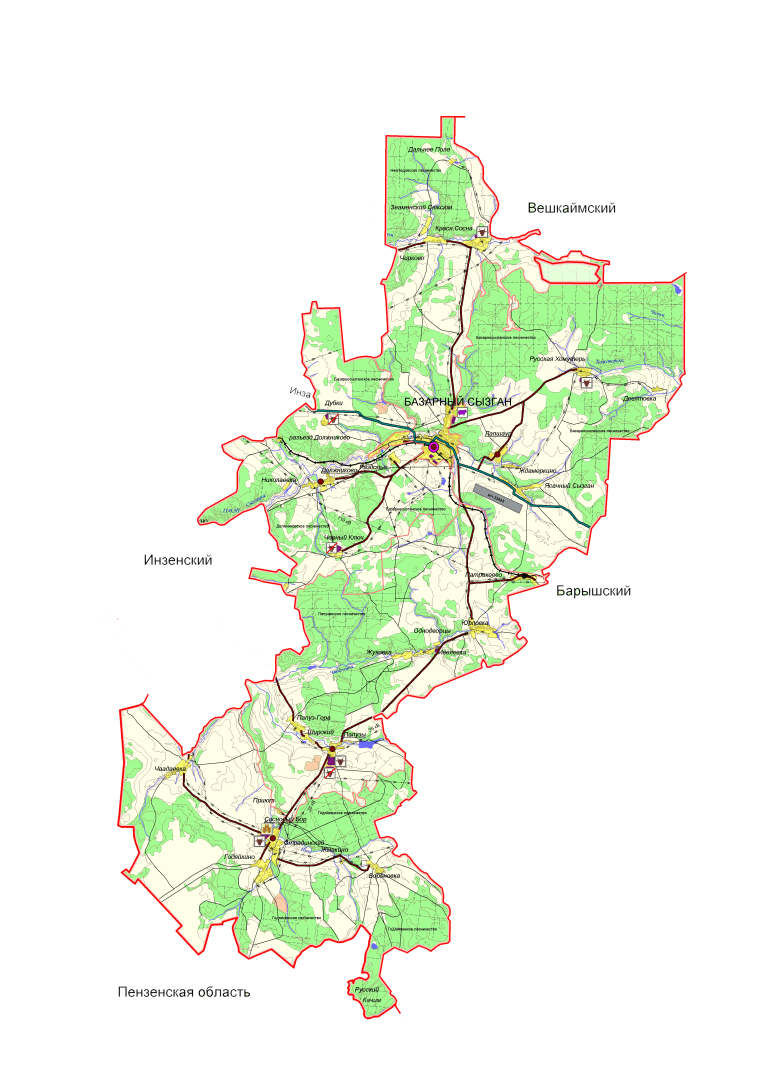 Базарносызганский район образован (воссоздан) 31 октября 1989 года. С 1935г. по. район существовал как административная единица, а с 1956 года входил в состав Инзенского района Ульяновской области. Район включает 1 городское и 4  сельских поселения, объединяющих 31 населенный пункт и 1 поселок городского типа. Центр района - р.п. Базарный  Сызган получил название по возникшему здесь в 17 веке у реки Сызган базару.Территория поверхности сложена песками и опоками палеогена. В рельефе преобладают возвышенные плато с глубоко врезанными верховьями рек. Климат умеренно континентальный. В почвенном покрове преобладают тёмно-серые лесные почвы.В 1693 году после строительства деревянной церкви Базарный Сызган получил статус села. Основным занятием населения было земледелие. Развивались ремесла, в основном гончарное, бондарное и колесное. Видное место занимало производство хлебобулочных изделий, в селе было несколько пряничных и калачных заведений. На реке Сызганка действовали водяные мельницы.Прежде по территории района проходил Пензенский почтовый тракт. 28 декабря 1898 года было открыто железнодорожное движение Сызрань - Рузаевка через станцию Базарная.Сегодня через район проходят Куйбышевская железная дорога и региональная автомобильная дорога общего пользования Инза-Барыш-Карсун-Урено-Карлинское.На территории Базарносызганского района расположен Базарносызганский государственный охотничий заказник, созданный в 1971 году и занимающий 10 тыс. гектаров смешанного, местами болотистого леса. Заказник был создан с целью сохранения и увеличения численности охотничье - промысловых видов животных.1.2. Особенности географического положенияРайон находится в достаточно выгодном территориальном положении, в живописной местности на юго-западе Ульяновской области. Протяженность территории района: с севера на юг - ., с запада на восток - . Расстояние от районного центра р.п. Базарный Сызган до:-  г. Ульяновска – ., - г. Самары – ., - г. Тольятти – ., - г. Пензы – .Площадь района 825 кв.км. Район граничит с Инзенским, Барышским и Вешкаймским районами Ульяновской области и Сосновоборским районом Пензенской области. Климат района умеренно-континентальный, с теплым летом и умерено-холодной зимой. Среднегодовая температура воздуха составляет +3,4°С. Среднемесячная температура самого холодного месяца января -12,9°С. Абсолютный минимум достигал -47°С. Среднемесячная температура воздуха самого теплого месяца - июля, составляет +19,З°С. Абсолютный максимум достигал +38°С.Средняя многолетняя сумма годовых осадков составляет . Наибольшее количество осадков выпадает в июле, наименьшее в феврале.Устойчивый снежный покров образуется в конце ноября. Наибольшая глубина промерзания почвы составляет . Среднегодовая скорость ветра составляет 4,0 м/с. В зимний период преобладают ветры южные и юго-восточные, летом - северные и северо-западные.Водные объекты  Базарносызганского района представлены сетью рек, прудов, озер  и водоемов. Наиболее крупные из них: пруд в с.Папузы,  пруд р. Вельдяпка,  пруд в с.Ясачный Сызган, озеро р.п. Базарный Сызарный Сызган. Реки протекающие по территории района: р. Сызганка, р. Тумайка, р. Инза.  На территории Базарносызганского района в основном сформировались почвы типа серые лесные, чернозём оподзоленный выщелоченный, дерново-карбонатные и дерново-подзолистые. Серые лесные почвы сформировались в условиях нормального увлажнения под воздействием травянистой и лесной растительности.Административно-территориальное делениеВ состав муниципального образования «Базарносызганский район» входят 1 городское и 4 сельских поселения:- Базарносызганское городское поселение (административный центр р.п. Базарный Сызган);- Должниковское сельское поселение (административный центр с. Должниково);- Лапшаурское сельское поселение (административный центр с. Лапшаур);- Папузинское сельское поселение (административный центр с. Папузы);- Сосновоборское сельское поселение (административный центр п. Сосновый Бор).1.3. Ресурсно-сырьевой потенциалПолезные ископаемыеНа территории района разрабатываемых месторождений и месторождений, учтенных сводным балансом запасов, нет. Распространены кремнистые породы, к которым приурочены перспективные для постановки поисково-оценочных работ проявления:- Вязовское – диатомит для производства легковесного кирпича;- Краснососенское – опоки для производства абсорбентов, щебень для дорожного строительства, а также проявления песчаника и щебня для строительства дорог.Имеются ресурсные запасы глины, песка. Ранее на территории района работали 2 завода по производству красного кирпича. В настоящее время месторождение глины не разрабатывается и требует изучения.Структура земельного фонда Базарносызганского районаЛесной фондОбщая площадь лесов .Общий запас древесины 7 636,5 тыс.куб.м.Структура лесного фонда по породам:- сосна – 53,6%;- осина – 21,6%;- береза – 16,1%;- дуб – 7,5%;- прочее – 1,2%.1.4. Демографическая ситуация и кадровый потенциалПо состоянию на 1 января 2017 года численность населения муниципального образования составляла 8340 человек, из них 4875 человек – городское население или 58,5 % и 3465 человек – сельское население или 41,5 %. Численность населения моложе трудоспособного возраста 1162 человека, трудоспособного возраста- 4331 человек, старше трудоспособного- 3023 человека.Несмотря на реализацию комплексных мер по улучшению демографической ситуации в Базарносызганском районе и положительную динамику отдельных показателей (стабилизация общей и снижение младенческой смертности, рост количества регистрируемых браков, снижение числа разводов и абортов), в 2017 году демографическая ситуация в районе оставалась сложной, имела место низкая рождаемость и высокий уровень общей смертности.Миграционный прирост не компенсирует естественные потери населения.В 2017 году родилось 63  человека (86,3% к 2016 году), в 2016 году-  родилось 73 человека. Коэффициент рождаемости в 2017 году снизился   на 1,1  процентных пункта и составил 7,4%  (2016 год- 8,5%).Умерло 176 человек (112,8 % к 2016 году), в 2016 году- 156 человек. Коэффициент смертности  увеличился  на 2,7  процентных пункта и составил 20,8  % (2016 год – 18,1%). Причины высокой смертности населения в значительной степени обусловлены отсутствием системы первичной диагностики населения района, плохим состоянием здоровья, которое подтверждается результатами диспансеризации населения.Вопрос улучшения демографической ситуации - одно из важнейших направлений деятельности администрации района. 	Реализация мероприятий по снижению смертности населения, особенно от управляемых причин, взяты под жесточайший контроль.Разработан план мероприятий по снижению смертности населения (дополнительная диспансеризация населения, проведение маммографического скрининга, активизация работы  с лицами, злоупотребляющими спиртными напитками, проведение подворных обходов).	В целях вывода района из демографического кризиса продолжается активизация мер по стабилизации социально-экономического положения.	В связи с  модернизацией  здравоохранения  и   реализацией мероприятий по улучшению демографической  и миграционной  ситуации  в районе  прогнозируется повышение рождаемости и снижение показателей смертности.	В текущем  2018 году демографическая ситуация на территории района остаётся стабильной. По итогам  полугодия 2018  по данным статистики родилось 32 человека ( в 2017 году- 33), умерло 67 человек ( в 2017 году- 92). Коэффициент рождаемости составил 7,8, коэффициент смертности- 16,2.Надеемся, что нам удастся  сохранить стабильные демографические показатели  до конца 2018 года.Численность населения в разрезе поселений на 01.01.2017г. В районе, как и в целом по стране, сложилась непростая демографическая ситуация. Уровень смертности населения превышает уровень рождаемости. Демография населения за  5 лет (2013-2017гг. (чел.))	Проведенный анализ демографической ситуации (изменения демографической структуры) населения за период с 2013 по 2017год показал, что наблюдается тенденция сокращения численности населения. За последние три года численность населения района сократилась на 851 человека.Анализируя возрастной состав населения следует отметить, что за этот период доля трудоспособного населения снизилась на 4,6 % и составила 50,8%.  Доля людей пенсионного возраста составляет 35,5%. А доля жителей моложе трудоспособного возраста уменьшилась незначительно на 0,4% и составляет 13,7%. Как и в целом по России и по области рождаемость остается низкой, но увеличилась по сравнению с 2005г. с 7,1 до 7,4 человек на 1000 человек населения. В районе нет детской смертности.   В связи с невысокой рождаемостью демографическая ситуация в районе характеризуется продолжающимся процессом естественной убыли.  Число умерших превышает число родившихся в среднем в 2-2,5 раза. При этом коэффициент   смертности  снизился  с 22,5  на 1000 чел. населения в 2005 году  до 20,8 на 1000чел. в 2017 году.Низкий уровень рождаемости и более высокий уровень смертности определяют нерациональную возрастную структуру населения района, и особенность демографической ситуации.  Ежегодно в районе  отмечается сокращение численности населения в трудоспособном возрасте. В 2017 году по сравнению с 2013 годом численность населения в трудоспособном возрасте снизились – на 951 чел. или 11,2%. При этом сокращается численность группы моложе трудоспособного и наблюдается рост группы старше трудоспособного. В результате тенденций, складывающихся в изменении возрастной структуры населения, сокращается доля населения трудоспособного возраста, а также экономически активного населения, увеличивается средний возраст населения, повышается, соответственно, средний возраст квалифицированных кадров.Структура населения по основным возрастным группам  (на начало года, в процентах к итогу)Демографические процессы в районе в среднесрочной перспективе характеризуется тенденцией увеличения доли старших возрастов в экономически активном населении трудоспособного возраста.Регулирование темпов сокращения населения во многом зависит от активности миграционных процессов.В  последние годы   прослеживается тенденция сокращения выбывших с территории района.Миграционный отток населения за отчетный год сократился на 1,4%, и составил 69 человек. В 2017 году число прибывших в муниципальное образование составило 236 человек (77,4% к 2016г.). Число выбывших за пределы муниципального образования  уменьшилось на 18,7% и составило 305человек. За отчетный год численность населения муниципального образования за счет миграционного оттока и естественной убыли населения сократилась на 190 человек, в том числе в результате естественной убыли на 121 человека, миграционного оттока на 69 человек.Демографические показатели муниципального образованияПо состоянию на 01.01.2018 численность трудоспособного населения составила 4238 человек, что составляет 95,1% к  уровню 2015 года, из них численность занятых в экономике составляет 3500 человек. Уровень регистрируемой безработицы по состоянию на 01.01.2018г. составляет 0,46%,а по состоянию на 01.01.2017г. – 0,42%. Уровень регистрируемой безработицы увеличился на 0,04 процентных пункта.Следует отметить, что имеются трудности с трудоустройством безработных граждан на вновь создаваемые рабочие места в связи с тем, что безработные граждане не  всегда соответствуют квалификационным требованиям для выполнения той или иной работы (не имеют соответствующего образования, трудовых навыков).Ситуация на рынке труда и в сфере занятости населения отличается довольно напряженным характером. Это связано с оттоком молодежи и высококвалифицированных работников в города, более низким уровнем оплаты труда в районе, чем в ряде других районов Ульяновской и Самарской областей, процессами оптимизации организационных структур и модернизацией предприятий.Сокращение населения уже создали дисбаланс между спросом и предложением рабочей силы на муниципальном рынке труда. Сокращение населения дополняется ухудшением его возрастно-полового состава – смещением структуры в сторону группы старших возрастов и преобладанием количества женщин над количеством мужчин. Все это влияет на качественные характеристики трудовых ресурсов, потенциал социальной мобильности населения, необходимый в первую очередь для реализации новых производственных проектов. Старение населения приведет к выбытию трудовых ресурсов и росту бюджетной нагрузки по содержанию и обслуживанию пожилого населения и пенсионеров.Однако, в структуре численности населения имеется кадровый потенциал в части вовлечения в производственные процессы около 500 человек, занятых домашним хозяйством, а также временно выезжающих на заработки вахтовым методом в другие регионы. Кроме того, при достойном уровне заработной платы при реализации инвестиционных проектов планируется возвращение молодежи, проходящих обучение в учебных заведениях за пределами района в количестве около 100 человек.По профессиональному составу потребность в специалистах весьма разнообразна: существует высокая потребность во врачах различных специальностей и медицинских сестрах в учреждениях здравоохранения; в образовательных учреждениях потребность в педагогических работниках (учителя в школах).Востребованы работники торговли – продавцы, товароведы.Потребность в рабочих существует по таким профессиям, как: водители категорий «Е», сварщики, электрики, слесари, рабочие специальности. Наблюдается сезонная потребность работников на предприятиях лесозаготовки и строительства.Наибольшее снижение количества вакансий наблюдается в строительстве, промышленности и в сельском хозяйстве.Ситуация осложняется тем, что на территории района не имеется учебных заведений высшего и среднего профессионального образования, что способствует оттоку молодёжи с территории района.За период с 2012 -2017гг. одновременно с ростом реальной среднемесячной заработной платы происходило сокращение численности населения с денежными доходами ниже прожиточного минимума.   Такая динамика свидетельствует о том, что уровень жизни населения в последние годы стабильно улучшается. Динамика денежных потоковНоминальная среднемесячная заработная плата в 2017 году составила 18 874,6 рублей . По итогам в 2017 года по данному показателю выполнено соглашение, заключенному между Правительством Ульяновской области и администрацией района .Темпы роста среднемесячной заработной платы к уровню 2016 года  составили 106,9% (по соглашению было установлено 103%).1.5. Инвестиционная активность и инвестиционные проекты в активной стадии реализации Одним из условий успешного социально-экономического развития муниципального образования является повышение инвестиционной привлекательности района, основывающейся на создании благоприятных условий для привлечения инвестиций, совершенствовании нормативно-правовой базы, улучшении предпринимательского климата. Муниципальное образование «Базарносызганский район» обладает рядом важных для инвестора преимуществ:- выгодное географическое положение. МО «Базарносызганский район»  находится в достаточно выгодном территориальном положении, в живописной местности и расположен на юго-западе Ульяновской области. Площадь района 825 кв.км. Район граничит с  Инзенским, Барышским и Вешкаймским районами Ульяновской области и Сосновоборским районом Пензенской области.Базарносызганский район имеет развитую транспортную сеть.Через район проходит  Куйбышевская железная дорога (Москва-Самара). В р.п. Базарный Сызган расположена железнодорожная станция Базарная. Район пересекает региональная  автомобильная дорога общего пользования   Барыш-Инза-Карсун-Урено-Карлинское с выходом на автомагистрали Ульяновск-Сызрань, Самара-Москва.- приняты нормативно-правовые акты, предусматривающие поддержку инвесторов на местном уровне. В настоящее время разработаны и приняты программы по развитию малого и среднего предпринимательства, по повышению инвестиционной привлекательности.- наличие свободных  сельхозяйственных земель,-поддержка малого бизнеса и потенциальных инвесторов со стороны администрации района,- сопровождение инвестиционных проектов начинается с момента обращения потенциального инвестора в администрацию района и до окончания реализации проекта,-наличие неиспользованных природных ресурсов. Имеются запасы родниковой воды высокого качества,-живописный природный ландшафт.Выше названные преимущества предполагают широкие формы взаимовыгодного экономического сотрудничества и культурных связей. Сегодня район имеет все необходимые условия и ресурсы для реализации новых идей, перспективного развития.Приоритетными отраслями для привлечения инвестиций являются: обрабатывающее производство, сельское хозяйство и переработка, сфера услуг. Это именно те отрасли, на которые опирается современная экономика, где внедряются новейшие технологии.В целях привлечения потенциальных инвесторов на территорию района сформирован реестр инвестиционных площадок. Наиболее привлекательными для привлечения инвестора являются:Совместно с АНО «Корпорация развития Ульяновской области» сформирован паспорт участка под размещение муниципального индустриальных парков  площадью 22 га земель сельхозназначения. Основные виды разрешённого использования: КФХ, сельскохозяйственные угодья, здания, строения, сооружения, необходимые для функционирования сельского хозяйства, в том числе сельскохозяйственные предприятия, опытно-производственные, учебные, учебно-опытные и учебно- производственные хозяйства, научно- исследовательские учреждения. Но возможен перевод земель сельхозназначения в земли промышленности, путем внесения изменений в ГП и ПЗЗ МО Лапшаурское сельское поселение.Имеется свободный модульный цех площадью 868 кв.м.для размещения производств различных направлений производства с инженерной инфраструктурой.На территории действующего предприятия приборостроения ООО «Бастор» имеется свободная инвестиционная площадка- трехэтажное производственное здание площадью более 2000 кв.м. с инженерной инфраструктурой (водоснабжение, водоотведение, электроэнергия, газоснабжение) для организации промышленного и других видов производств.В с. Папузы имеется инвестиционная площадка- пруд, площадью 50 га, с объемом воды в пруде 1240 куб.м. для развития деятельности по развитию аквакультуры  и организации активного отдыха.С целью  развития придорожного сервиса имеется земельный участок площадью 5000 кв.м.для размещения автозаправочной станции, который  расположен в восточной окраине р.п. Базарный Сызган  рядом с региональной автомобильной дорогой Барыш-Инза-Карсун-Урено-Карлинское.	По итогам 2017 года общий объем инвестиций по крупным и средним организациям составил 20,6   млн. рублей,  из них 20,2   млн. рублей – бюджетные средства (0,5 млн.руб.-из федерального бюджета, 12,3 млн.руб.- из областного бюджета, 7,4млн.руб.- из местного бюджета), 0,4 млн. рублей – прочие средства. По объёму инвестиций в основной капитал по крупным и средним организациям в расчёте на душу населения (2419руб.) район занял 17  место в рейтинге районов области (в 2016 году  (1806,7 руб.)  – 19 место).Индекс физического объема инвестиций в основной капитал  составил137,8 % - 8 место в рейтинге (2016 год -35, 4% и 19 место в рейтинге). Кроме того, объем вложенных инвестиций субъектами малого и среднего  предпринимательства по итогам 2017 года составил 17 млн. рублей.	На 2018 год планируется привлечение инвестиций на общую сумму 43,5 млн.руб., в том числе по крупным и средним организациям- 33,7 млн.руб. Индекс физического объема инвестиций в основной капитал в сопоставимых ценах прогнозируется на уровне не менее 109,8%.  В 2018 году на территории района запланирована  реализация 20 инвестиционных проектов, в том числе по крупным и средним предприятиям- 5 инвестиционных проектов,  в сфере малого бизнеса-15 инвестиционных проектов.Показатели вложения инвестиций за 5 лет Объем инвестиций в основной капитал за 5 лет составил 226,6 млн.руб., в том числе по крупным и средним предприятиям 151,5- млн.руб., по субъектам малого предпримательства-75,1 млн.руб.По отношению к 2013 году объемы инвестиций снизились и составили 59% к 2017 году, что было вызвано снижением  инвестиционной активности как крупных и средних организаций, так и субъектов малого предпринимательства. При этом в 2013–2017 годы по крупным и средним предприятиям изменение объемов инвестирования было разнонаправленным и характеризовалось: 	– снижением индекса физического объема инвестиций в 2016–2017 годы, обусловленным формированием кризисных явлений в экономике; – и его ростом в 2013–2015 годы и в 2017 году, в связи с ростом объема инвестиций как по крупным и средним организациям, так и по субъектам малого бизнеса. Общая площадь жилых домов, введенной за 5 лет, составила 24,5 тыс. кв.м.Структура инвестиций в основной капитал по крупным и средним предприятиям в МО «Базарносызганский район»,%При этом в структуре бюджетных инвестиций наиболее существенным было снижение доли федеральных средств: в 2 раза в 2015 годуи дальнейшее снижение  в 2016-2017 году до 2,7% при росте удельного веса поступлений из областного бюджета  и местных бюджета. Доля участия бюджетных средств в финансировании инвестиционной сферы остается стабильно высокой- более 90%.Это свидетельствует  о потенциале района в части привлечения средств с вышестоящих уровней бюджетной системы, что особенно актуально с учетом объемов изымаемых финансовых ресурсов.В числе ключевых проблем инвестиционной сферы района: 1. Отставание темпов роста объемов инвестирования по муниципальному образованию «Базарносызганский район» от аналогичного показателя по области в целом. 2. Невысокое место в рейтинге по  объему инвестиций в расчете на душу населения  среди районов области. 3. Преобладание в структуре инвестиций средств бюджетов различных уровней во все годы рассматриваемого периода.4. Отсутствие эффективной системы создания и продвижения бренда Базарносызганского района как инвестиционной площадки, благоприятной для инвестиционных вложений.5.  Низкий уровень конкурентоспособности большинства хозяйствующих субъектов района, связанный с высоким износом основных фондов. Как следствие, отсутствие собственных финансовых ресурсов для инвестирования.6. Недостаточное  развитие правовой базы, необходимой  для развития механизмов муниципально- частного партнерства, а также отсутствие опыта практической реализации проектов МЧП.Несмотря на ряд проблем развития инвестиционной сферы района, имеются позитивные тенденции повышения качества институциональной среды:- разработаны нормативно- правовые акты, направленные непосредственно на инвестиционную деятельность, а также нормативно- правовые акты, направленные на поддержку субъектов малого и среднего предпринимательства,- оказывается информационная и консультационная помощь инвесторам,-обеспечивается взаимодействие всех структур, заинтересованных в поддержке инвесторов,- открыт АНО «Центр развития предпринимательства Базарносызганского района Ульяновской области»;- проводятся процедуры оценки регулирующего воздействия нормативно-правовых актов, затрагивающих инвестиционную деятельность;	- сформирован и постоянно актуализируется реестр инвестиционных площадок,	- оказываетсясодействие в реализации инвестиционных проектов на территории района;	- принимаются меры по снижению административных барьеров;- с  2008 года не поднималась арендная плата на имущество и земельные участки.	Дополнительная поддержка бизнеса на территории районабудет направлена на:	- привлечение инвесторов на подготовленные инвестиционные площадки, а также инвесторов для строительства помещений, пригодных для ведения малого бизнеса,	- снижение административных барьеров,	- разработка планов развития муниципального образования с учетом интересов и потребностей инвесторов.1.6. Состояние экономической и социальной инфраструктурыТранспортная инфраструктураРайон имеет развитию транспортную сеть. Через Базарносызганский район Куйбышевская железная дорога, в р.п. Базарный Сызган имеется железнодорожная станция Базарная.Район пересекает региональная автомобильная дорога общего пользования Инза-Барыш-Карсун-Урено-Карлинское с выходом на автомагистрали Ульяновск-Сызрань, Самара-Москва.Протяженность дорог общего пользования – .Из протяженности дорог дороги с твердым покрытием составляют 80%.В Базарносызганском районе имеется 6 регулярных внутрирайонных автобусных маршрутов. Кроме этого подвоз пассажиров осуществляется перевозчиками 9 областных и межрайонных маршрутов, т.е. автобусным обслуживанием охвачены или находятся в пределах пешей доступности все села поселений района, кроме п.Дальнее Поле. ЭлектроснабжениеЭнергообеспечение района осуществляется структурными подразделениями ОАО «УльяновскЭнерго», в т.ч. транспортировка филиалом Барышских электрических сетей ОАО «Волжская межрегиональная распределительная компания», сбыт осуществляется Базарносызганским участком Барышского отделения ОАО «УльяновскЭнерго».ГазификацияВ 2007 году построен межпоселковый газопровод Оськино - р.п. Базарный Сызган протяженностью ., внутрипоселковый газопровод протяженностью . В ноябре . произведен первичный пуск газа в р.п. Базарный Сызган. На конец 2012 года  общая протяжённость внутрипоселкового газопровода составила . Количество газифицированных домов и квартир превысило 1550. Газификация  р.п. Базарный Сызган практически завершена. В соответствии с утверждённой Губернатором Ульяновской области С.И.Морозовым Дорожной картой по газификации населённых пунктов Ульяновской области на 2017-2021 годы от 13.09.2016 г. № 142-ПЛ запланировано проведение работ по газификации в Базарносызганском районе: - с.Юрловка 2018 г., с.Патрикеево, д.Иевлевка – 2019 г.; - с.Должниково, п.Раздолье - 2018 г.;-с.Папузы, п.Сосновый Бор, с.Отрадное, с.Годяйкино - 2020 г.;- с.Лапшаур, с.Ясачный Сызган, д.Русская Хомутерь - 2021 г.;-с.Дальнее Поле, с.Красная Сосна, п.Чёрный Ключ, с.Вороновка - 2022 г.Основная задача - обеспечение выполнения обязательства государства по реализации прав на улучшение условий проживания граждан, живущих в негазифицированных домах и квартирах.4539 человек муниципального образования "Базарносызганский район" проживают в негазифицированных домах и квартирах. На сегодняшний день органы местного самоуправления не в состоянии самостоятельно решить не только проблему газификации сел, но и проблему финансирования заказа проектно-сметной документации.Исходя из дефицита средств бюджета района завершить газификацию сел невозможно без комплексного программного подхода к данному вопросу.Администрация муниципального образования «Базарносызганский район» внесла предложение о включении в Программу газификации Ульяновской области за счет специальной надбавки на услуги по транспортировке газа по распределительным сетям ООО «Газпром газораспределение Ульяновск» на 2018год газификацию с. Должниково, п. Раздолье Базарносызганского района.Данное Предложение рассматривается вООО «Газпром газораспределение Ульяновск», при положительном решении газификацияс. Должниково, п. Раздолье будет выполнена.ВодоснабжениеПротяженность водопроводных сетей на территории района составляет .,Централизованное водоснабжение осуществляется в 21 населённых пунктах, общая протяжённость сетей водоснабжения 117,6 км., процент износа составляет от 60 до 85 % по разным населённым пунктам. Год ввода в эксплуатацию 1972 – 1992 гг. В связи с ветхим состоянием требуется ежегодно замена 5,88 км. сетей водоснабжения (не менее 5% от общей протяжённости) на общую сумму 6417,9 тыс.руб.В связи с большой изношенностью разводящих сетей водопровода в р.п.Базарный Сызган ( до 85 % износа) требуется изготовить ПСД и провести строительство разводящих сетей водопровода в р.п.Базарный Сызган общей протяжённостью 34,7 км. на сумму  37,8 млн.руб. Водопроводные сети выполнены в 1950 -1970 гг. из различных материалов  и диаметров (трубы асбестоцементные, чугунные и т.д.) без учёта гидравлических расчётов, что не позволяет надёжно сбалансировать систему в условиях повышенного водопотребления.В рамках реализации мероприятий подпрограммы «Чистая вода» в 2017 году выполнен ремонт Водонапорных башен в с.Юрловка, р.п.Базарный Сызган, водопровода с устройством закольцовки водопроводов ул.Садовой и ул.Вокзальная в р.п.Базарный Сызган общей  стоимостью 3221,5 тыс.руб. В соответствии с Дорожной картой по нормализации водоснабжения населённых пунктов Ульяновской области в 2018 г. запланировано проведение работ в Базарносызганском районе:- замена двух водонапорных башен Рожновского объёмом 25 куб.м. каждая в с.Годяйкино и п.Раздолье. Для улучшения ситуации в сфере водоснабжения необходимо включить работы по изготовлению проектно-сметной документации и строительству водопровода в р.п. Базарный Сызган, а также в сельских населённых пунктах района в подпрограмму «Чистая вода» областной программы Ульяновской области «Развитие жилищно-коммунального хозяйства и повышение энергетической эффективности в Ульяновской области».ВодоотведениеОбеспечение услугой централизованной канализации осуществляется в р.п. Базарный Сызган. На территории района имеются муниципальные очистные сооружения мощностью 2140 куб.м. в сутки и канализационные сети протяжённостью 4,7 км. На данные очистные сооружения принимаются бытовые канализационные стоки 16 многоквартирных домов, подключенных к центральной канализации, и 24 многоквартирных домов, имеющих слив  в выгребные ямы, северной и центральной части р.п.Базарный Сызган, в которых проживают около 3,5 тыс.чел.,  канализационные стоки бюджетных учреждений, предприятий торговли и  производственные стоки ООО «КБК №1» и молокозавода. Очистные сооружения построены Фабрикой №1 Роспотребсоюза и введены в эксплуатацию в 1980 году, имеют износ 100 % и находятся в аварийном состоянии.В ходе предварительных переговоров с рядом проектных институтов установлено, что  строительство новых  очистных сооружений, в которых применяются более эффективные современные энергосберегающие технологии, потребуют меньших затрат, чем восстановление старых аварийных очистных сооружений. Ориентировочная стоимость работ по изготовлению проектно-сметной документации на строительство очистных сооружений в р.п.Базарный Сызган  2,5 млн. руб. Ориентировочная стоимость строительно-монтажных работ 50 млн. руб.Кроме того, имеются частные очистные сооружения (поля фильтрации) мощностью 1200 куб.м. (ЗАО «Бастор»). Канализационные сети протяжённостью 1,8 км. На данные очистные сооружения принимаются бытовые канализационные стоки 18 многоквартирных домов, подключенных к центральной канализации, и 4 многоквартирных дома, имеющих слив  в выгребные ямы, южной части р.п.Базарный Сызган, в которых проживают около 1,2 тыс.чел.,   предприятий торговли и  производственные стоки ЗАО «Бастор».Данные очистные сооружения находятся в рабочем состоянии и имеют износ до 85 %.Строительство и ремонт дорог	На 01.01.2018г. общая протяженность автомобильных дорог  общего пользования общего значения местного значения составляет 137,1 км., в том числе 46,21 км. автомобильных дорог местного значения с твердым покрытием, что составляет 33,7%.	Из общей протяженности дорог протяженность дорог по сельским территориям-95,23 км., в том числе с твердым покрытием 23,75 км., что составляет 24,9%.	Протяженность дорог с твердым покрытием и грунтовых дорог, не отвечающих нормативным требованиям, составляет 49,1км.	В 2017 году проведен ремонт 29 участков дорог местного значения протяженностью 9,547 км., 2 тротуаров и протяженностью 0,6 км. на общую сумму 12307,1 тыс.руб. Протяженность автомобильных дорог общего пользования местного значения, не отвечающих нормативным требованиям, в общей протяженности автомобильных дорог общего пользования местного значения снизилось  по сравнению с 2016 годом снизилась на 7,6 км. 	Доля протяженности автомобильных дорог общего пользования местного значения, не отвечающих нормативным требованиям, в общей протяженности автомобильных дорог общего пользования местного значения составила 35,81% от общей протяженности автомобильных дорог общего пользования местного значения, снизилась на 5,59 п.п.	В 2018 г. запланировано проведение  работ по ремонту автомобильных дорог общего пользования местного значения по 17 объектам на общую сумму 14600,0 тыс.руб.  и протяженностью 21,3 км. 	В 2019 – 2020 годах в соответствии с муниципальной программой планируется осуществить ремонт дорог не ниже объемов работ 2017-2018гг. В связи с этим доля автомобильных дорог общего пользования местного значения, не отвечающих нормативным требованиям, в общей протяженности автомобильных дорог общего пользования местного значения ежегодно будет снижаться и достигнет к 2020г. 30,2%.СвязьУслугами связи и доступом к Интернету жителей района обеспечивает Базарносызганский узел связи «Ростелеком».	В последние годы в Базарносызганском районе отмечается устойчивое развитие мобильной связи. В настоящее время на территории района функционирует сотовая связь «Мегафон», «Билайн», «МТС», «Теле2». Одной из проблем остается низкое качество сотовой связи, или ее отсутствие в ряде сельских населенных пунктов района.Принимаются десять каналов цифрового телевидения, действует альтернативное телевидение , хорошо развито спутниковое телевидение. До 2020 года планируется расширение количества каналов цифрового телевидения до 20 каналов.Почтовая связь на территории района осуществляется Инзенским Почтампом – филиалом ФГУП «Почта России» Ульяновской области. На территории Базарносызганского района размещено 10 отделений почтовой связи, оказывающие населению и организациям все виды услуг почтовой связи.ОбразованиеСеть  муниципальных общеобразовательных организаций МО «Базарносызганский район» включает в себя 7общеобразовательных школ, в том числе:- 3 средних школы,- 3 основных школы- 1 начальная школа.Анализ ситуации в сфере образования показывает, что происходило снижение численности учащихся в общеобразовательных учреждениях - за последние 3 года на 9,4% ( на 76 человек по сравнению с 2015 годом):Количество учреждений сохранилось на прежнем уровне. МКОУ Базарносызганская СШ №1 реализует адаптированные основные общеобразовательные программы для детей с ОВЗ, в т.ч.: с задержкой психического развития и умственно-отсталых.В районе развивается система оценки качества образования, обеспечивающая современный уровень надежности процедур и культуры оценки качества подготовки обучающихся, повышения квалификации кадров в области педагогических измерений, анализа и интерпретации результатов обучения для принятия управленческих решений. Продолжается работа по реализации мероприятий, направленных на развитие электронного обучения и образовательных технологий дистанционного обучения на базе Базарносызганской СШ №1 и Сосновоборской СШ. Кроме того в рамках программы «Доступная среда» дистанционное обучение детей – инвалидов организовано в Базарносызганской СШ №1 и Базарносызганской СШ №2.В 2017 г были проведены ремонтные работы в МКОУ Базарносызганской СШ №2 (ремонт кровли, замена оконных блоков) и МКОУ Сосновоборской СШ (ремонт кровли). 	Муниципальных общеобразовательных учреждений, здания которых находятся в аварийном состоянии или требуют капитального ремонта, в районе не имеется.	Дополнительным образованием по итогам 2017 г охвачено 77,8% детей в возрасте от 5 до 18 лет.   В 2017году по численность детей, обучающихся по дополнительным программам, составила 893 человека.Дополнительное образование детей  по отрасли «Образование» районе  осуществляют 2 учреждения: Центр творчества учащихся и  Детско – юношеская спортивная школа, а также в отрасли культура Детская школа искусств. Занятия кружков ЦТУ и спортивных секций ДЮСШ проходят на базе общеобразовательных школ района и ФОКа «Олимп». Работа ведется круглогодично. 	К 2020г. планируется увеличить количество детей, получающих услуги по дополнительному образованию за счет организации дополнительных кружков, секций и данный показатель ожидается на уровне 80% от общего количества детей в возрасте 5-18 лет.Культура	На территории муниципального образования «Базарносызганский район» осуществляют свою деятельность 25 учреждений культуры: 11 клубных учреждений, 13 библиотек, 1 детская школа искусств.	В рамках реализации  «Местных инициатив», а также муниципальной программы «Культура в муниципальном образовании « Базарносызганский район» в 2015-2017 году велось    строительство  «Народного парка»  в р.п. Базарный Сызган за счет  средств областного и муниципального бюджетов, а также средств инициативных граждан , предпринимателей района. В 2017 году парк культуры и отдыха «Народный парк» введен в эксплуатацию.	 Уровень фактической обеспеченности учреждений культуры определен в соответствии с "Методикой определения нормативной потребности субъектов РФ в объектах социальной инфраструктуры". Распоряжение Правительства РФ № 1683-р от 19 октября 1999г.          По библиотекам и клубам уровень фактической обеспеченности 100%, как и в 2016 году.	В соответствии   с  Государственной программой Ульяновской области "Культура в Ульяновской области " на 2014-2018 годы" в 2017-2018 годах запланирован ремонт   2 учреждений культуры. В 2017 году произведен ремонт Должниковского сельского клуба. На 2018 год запланировано проведение ремонта МКУК Районный дом культуры в р.п. Базарный Сызган. 	На перспективу данные мероприятия позволят снизить долю муниципальных учреждений культуры, здания которых находятся в аварийном состоянии или требуют капитального ремонта, в общем количестве муниципальных учреждений культуры до 5,2% в 2018 году. До 2020г. планируется отремонтировать 2 сельских дома культуры.Физическая культура и спортКоличество спортивных сооруженийНа территории района имеется 56 спортивных учреждений, из них  физкультурно-оздоровительный комплекс «Олимп», стадион, плоскостные сооружения – 39, из них 1 футбольное поле, спортивные залы –9, число детско-юношеских спортивных школ – 1. В сельских населенных пунктах устанавливаются спортивные площадки в рамках реализации проекта «Народный парк».			Ежегодно увеличивается количество жителей и учащихся, занимающихся физической культурой и спортом, участие населения в спортивных соревнованиях. 	Население района активно принимает участие в массовых спортивных мероприятиях района, таких как «День физкультурника», «Лыжня России», а также в массово-культурных мероприятиях ко Дню поселка,  Дню физкультурника и других массовых мероприятиях. 	Также в районе  открылся новый тренажерный зал для занятий физкультурой и спортом на базе Базарносызганской СШ №1.  Увеличилось посещение взрослым населением секции  фитнеса и  занимающихся скандинавской ходьбой.	На сегодняшний день ведущее место по популярности среди других видов спорта занимают спортивные игры (волейбол, футбол, баскетбол, хоккей с шайбой). С каждым годом в районе растет число людей, занимающихся этими видами спорта.	Доля населения систематически занимающегося физической культурой и спортом, в 2017 году составила 35,6% от численности населения района (в 2016 году-32,5%).	В планируемом периоде 2018-2020гг. доля населения, систематически занимающегося физической культурой и спортом составит от 36,8% до 37,8% соответственно.  	В 2017 году в районе  продолжалась работа по реализации ВФСК «Готов к труду и обороне». На базе ДЮСШ работает Центр тестирования в р.п. Базарный Сызган.  По итогам года в районе 370 зарегистрированных участников комплекса. Проведено 36 мероприятий по приемке норм комплекса ГТО.Проведено 36 мероприятий по приемке норм комплекса ГТО. Присвоено 165 знаков, из них золото - 42, серебро-75, бронза-48. 	В Школьной спортивной лиги Ульяновской области  в 2017 году приняли участие три школьных спортивных клуба школ района. Количество команд участниц-  МКОУ Базарносызганская СШ №1-  5 команд, МКОУ  Базарносызганская СШ №2- 3 команды, МКОУ Сосновоборская СШ- 1 команда. В финалы игр ШСЛ выходили команды по мини-футболу среди юношей 8-9 классов МКОУ Базарносызганской СШ №1 и волейболу среди юношей 10-11 классов МКОУ Базарносызганской СШ №2.	Учащиеся занимаются физической культурой и спортом в 19-ти спортивных секциях  (8 из них – открыты в сельских школах). В спортивных объединениях занимается 300 человек, из них  120 человек в сельской местности. Обучение бесплатное. Реализация программ осуществляется за счёт средств МО «Базарносызганский район».	В 2017 году  три школьных спортивных клуба школ района приняли участие в Школьной спортивной лиги Ульяновской области. В финалы игр ШСЛ выходили команды по мини-футболу среди юношей 8-9 классов МКОУ Базарносызганской СШ №1 и волейболу среди юношей 10-11 классов МКОУ Базарносызганской СШ №2.	В целях совершенствования государственной политики в области воспитания подрастающего поколения, содействия формированию личности на основе присущей российскому обществу системы ценностей в 2017 году на базе школ района создано отделение Общероссийской общественно-государственной детско-юношеской организации "Российское движение школьников".	Доля обучающихся, систематически занимающихся физической культурой и спортом увеличилось, за счет увеличения занимающихся в ДЮСШ, а также в физкультурно-оздоровительном комплексе "Олимп".	Доля обучающихся, систематически занимающегося физической культурой и спортом, в 2017 году составила 57% от численности в общей численности обучающихся  (в 2016 году-54%).В планируемом периоде 2018-2020гг. доля обучающихся, систематически занимающегося физической культурой и спортом составит от 59% до 64% соответственно.ЗдравоохранениеПервичная медико-санитарная помощь населению  Базарносызганского района представлена районной больницей  и 17 ФАП.В целях обеспечения доступности первичной медико-санитарной помощи населению на территории района организовано 4 терапевтических, 2 педиатрических участка.Мощность поликлинического отделения составляет 200 посещений в смену. В  Базарносызганской районной больнице функционирует 42 койки круглосуточного пребывания и 13 дневного стационара. Стационары круглосуточно оказывают населению  плановую и экстренную медицинскую помощь, первичную медико-санитарную и специализированную медицинскую помощь.Обеспеченность населения врачами, медицинским персоналом снижается.В 2017 году завершен  капитальный ремонт поликлиники районной больницы, приобретено современное медицинское оборудование.  В с. Раздолье установлен  современный модульный ФАП, для его оснащения приобретено современное медицинское оборудование.   Одной из проблем в отрасли здравоохранения является нехватка врачей, среднего медицинского персонала, а также фельдшеров сельских населенных пунктов.  В районной больнице имеется потребность кадров специалистов- врачей:  акушера-гинеколога, фтизиатра, рентгенолога . Коэффициент совместительства у врачей достигает 1,8.Принимаются меры по привлечению медицинских работников для работы на территории района:В  целях привлечения медицинских работников для работы в медицинских учреждениях района оказываются следующие меры социальной поддержки: -выплата подъемных при трудоустройстве на работу-10000руб;-наличие единовременной выплаты в течение 3 лет непрерывной работы в медицинском учреждении (для молодых специалистов) за 1 год -10000руб.,за 2 год-20000 руб., за 3 год-30000руб;-наличие дополнительных выплат для молодых специалистов: ежемесячные денежные выплаты в размере  1000 рублей, право на получение единовременной денежной выплаты на приобретение жилья, приобретаемого с привлечением средств ипотечных кредитов (займов),предоставление земельных участков для индивидуального жилищного строительства молодым специалистам – медицинским работникам;- предоставляется благоустроенная квартира по договору найма служебного жилого помещения с условием передачи в собственность по истечении 5 лет работы в ГУЗ «БазарносызганскаяРБ».-повышение квалификации и переподготовка специалистов – врачей узких специальностей за счет средств местного бюджета.- на сайте районной больницы  опубликованы вакансии и имеющиеся вакансии заявлены в Кадровый Центр,- главным врачом проведены переговоры с медицинскими колледжами по вопросу трудоустройства выпускников, однако проблема остается острой.Обеспечить доступ населения к услугам здравоохранения возможно путём организации работы выездных медицинских бригад, а также привлечение в район и на село квалифицированных специалистов. Кроме того, необходимо обновление автотранспортного парка.1.7. Экономический потенциал муниципального образования Промышленность Базарносызганского района начала зарождаться во второй половине 19 столетия в Базарном Сызгане, когда начали появляться предприятия по производству сукна и деревообработки.В 50-80 годах прошлого столетия  промышленность района была представлена предприятиями приборостроения, пищевой и перерабатывающей промышленности, обработки древесины, переработки вторичного сырья, такими как: завод «Теплоприбор» (приборостроение), фабрика №1 (целлюлозно-бумажное производство, переработка вторичного сырья), Базарносызганский  леспромхоз (обработка древесины), Промбыткомбинат (обработка древесины), Райпищекомбинат (пищевая промышленность),  Маслозавод (пищевая промышленность).В 80-е годы получила развитие промышленность потребительской кооперации, были введены в эксплуатацию кондитерский цех и колбасный цех. У потребительской кооперации имелся хлебозавод, на котором выпекались хлебобулочные изделия. Продукция Базарносызганского хлебозавода полностью обеспечивала хлебом р.п. Базарный Сызган и близлежащие сельские населенные пункты.С началом в стране рыночных реформ произошел обвал промышленного производства, который существенно затронул практически все предприятия района. Некоторые предприятия прекратили свою деятельность, а часть ее сократили.  С 1999 года начался подъем промышленного комплекса района. Объемы производства на промышленных предприятиях района  выросли с 17 млн. руб. в 1999 году до 143  млн. руб. в 2012 году.Мировой  финансовый кризис 2009 года оказал негативное влияние на развитие промышленных предприятий района.В 2012 году 75% от общего объема производимой продукции приходилось на промышленную продукцию.Производство товаров и услугОборот организаций по видам экономической деятельности по крупным и средним предприятиям за 2017 год составил 415,3 млн.руб. (120,5% к уровню прошлого года). Увеличение оборота произошло практически по всем видам экономической  деятельности,  представленным на территории района. По показателю «Оборот организаций по видам экономической деятельности» в рейтинге районов Ульяновской области район занял 5 место, улучшив свои позиции в рейтинге на 2 пункта по сравнению с предыдущим годом  (в 2016 году- 7 место).За 2017 год отгружено товаров собственного производства, выполнено работ и услуг собственными силами покрупным и средним предприятиями района на сумму 200,8млн.руб. или 100,2 % к уровнюпрошлого года. По показателю «Отгружено товаров собственного производства  по «чистым видам деятельности» (на 1 работающего)в рейтинге районов Ульяновской области район сохранил свою позицию по сравнению с 2016 годом на уровне  17  места. Промышленное производствоЗа 2017 год   по оперативным данным  мониторинга   предприятий и индивидуальных предпринимателей  отгружено товаров собственного производства, выполнено работ и услуг собственными силами по полному кругу предприятий   по обрабатывающим производствам  на сумму 102,1   млн. руб., что составляет 119,3%  к 2016 году. Обрабатывающие производства в 2017году  в  районе были представлены следующими промышленными предприятиями: -  целлюлозно-бумажное производство («ООО « Каскад»), - производство   приборов и аппаратуры   для  измерений, контроля, испытаний (малые предприятия: ООО «Теплоприбор – Техно», ООО «Теплоприбор - Центр»,  ООО «Торговый Дом Теплоприбор», ООО « Бастор»);  - обработка древесины и производство изделий из дерева –индивидуальные предприниматели, занятые  в данной отрасли.Показатели деятельности по полному кругу предприятий и ИП,тыс.руб.Вся продукция обрабатывающих производств в районе отгружена субъектами малого предпринимательства и микропредприятиями.Показатели отгрузки товаров собственного производства к уровню 2015 года составили 105,9% за счет роста объемов отгрузки в отрасли производства  приборов  и аппаратуры для контроля   и измерений, тогда как в отрасли обработки древесины и целлюлозно-бумажное производства отмечается снижение объемов.В целом предприятия отрасли промышленного производства на территории района сохранили свой производственный потенциал и имеют наработки по его дальнейшему развитию. Для обеспечения развития предприятий отрасли промышленности района необходима реализация инвестиционных проектов , направленных на техническое перевооружение производств и разработку новых видов продукции.Район обладает потенциалом развития отрасли приборостроения, поэтому может стать площадкой для развития инновационных промышленных производств.СтроительствоПо итогам 2017 года по показателю «Индекс физического объема работ собственными силами по чистому виду деятельности «Строительство» составил 130,6% к соответствующему периоду прошлого года и занял4 место в рейтинге районов области, улучшив свои позиции на 5 пунктов по сравнению с предыдущим годом  (в 2016 году- 9 место).В 2017 году введено в эксплуатацию 5012 кв.м. жилья или 102,3 % к соответствующему периоду прошлого года. Всё жильё введено индивидуальными застройщиками. По целевому показателю «Ввод в действие жилья» (на 1000 населения) (кв.м) по итогам 2017 года район улучшил свою позицию на 2 пункта по сравнению с 2016 годом и занял 14   место в рейтинге районов Ульяновской области (в 2016 году-16 место).Сельское хозяйствоНа территории муниципального образования «Базарносызганский район»  в 2017 году  осуществляли деятельность в отрасли сельского хозяйства 4  крестьянских (фермерских) хозяйства, 1 индивидуальный предприниматель,  3292 личных   подсобных хозяйства населения.Один  из основных  показателей в животноводстве -  наличие поголовья скота.   По  итогам 2017 года удалось сохранить поголовье скота в районе  не ниже уровня  прошлого года. Поголовье крупного рогатого скота на 1 января 2018 года во всех категориях хозяйств составило:- всего крупного рогатого скота –  748 голов (103,6 % к уровню 2016года),  в том числе коров - 363 головы (100,8% к уровню 2016 года), - поголовье свиней - 1221 голова (111,0 % к уровню 2016года), - овец и коз - 1421 голова (99,2% к уровню 2016 года), В связи с этим, по итогам 2017 года в рейтинге районов Ульяновской области по показателю «изменение численности КРС»район занял9 место, по показателю  «изменение  численности свиней »  муниципальное образование заняло   5  место. На конец 2017 года поголовье скота в крестьянско-фермерских хозяйствах, созданных по программе «Поддержка начинающих фермеров», увеличилось на 99 голов (с 58 до 157 голов).  В результате производственной деятельности за 2017год в хозяйствах всех категорий:- реализовано на убой скота (в живом весе)-  414,3 т (98,7 % к уровню прошлого года), - произведено молока - 1500,7 т (98,1 % к уровню прошлого года). Показатели производственно-финансовой деятельностиво всех категориях хозяйств   МО «Базарносызганский район» Собственного производства мясной и молочной продукции недостаточно для удовлетворения потребности населения. В связи с чем существует необходимость отрасли животноводства: развитиемалых форм хозяйствования, личных подсобных хозяйств,  крестьянско-фермерских хозяйств, а также привлечение крупного инвестора. Площадь земель сельскохозяйственного назначения  района 41302 га, что составляет 50% от общей площади земельных угодий. Пашня составляет 30156 га. В период с . по 2012 г. на территории муниципального образования "Базарносызганский район" осуществляло свою деятельность в сфере производства зерна обособленное подразделение ООО «САХО-Агро Ульяновск. Используемая посевная площадь 23 тыс. га, находящаяся в собственности  данного юридического лица, не обрабатывается с 2012 года.В настоящее время данное предприятие является банкротом. Только в декабре 2017 года при снижении продажной цены земли  удалось реализовать землю посредством  аукциона.  По результатам объявления данных торгов земли приобретены ООО «АЛЬЯНС-АГРО».Земельный участок площадью 2,8 тыс.га, ранее принадлежащий ООО «Карсунская Нива», выкуплен компанией из Краснодарского края ООО «Форсаж инвест». Состоялась личная встреча главы администрации района и генерального директора организации по вопросу реализации инвестиционного проекта на территории района.Кроме того, на территории района имеются невостребованные  земельные доли -632 доли площадью 12 тыс.га для передачи  в муниципальную собственность. В настоящий момент существует   проблема  по оформлению невостребованных земельных долей и объектов недвижимости, находящиеся в реестрах муниципальных образований , которая связана с  высокой стоимостью  проведения кадастровых работ  по межеванию земельных участков в счет невостребованных земельных долей и проведение работ по технической инвентаризации объектов недвижимости. Исполнение бюджетаДоходыВ консолидированный бюджет муниципального образования «Базарносызганский район» за 2017 год поступило 36819,4 тыс. рублей собственных доходов  или 116,7% от уточненного плана (31546,9 тыс.рублей). В бюджет муниципального образования «Базарносызганский район» поступило 22965,7 тыс. рублей или  123,7% от уточненного  плана,  в бюджеты городского и сельских поселений  поступило 13853,8 тыс. рублей или 106,7% от уточненного плана. По сравнению с 2016 годом в консолидированный бюджет муниципального образования поступило  собственных доходов на 1568,3 тыс. рублей больше (35251,1 тыс. рублей в 2016 году).План по доходным источникам выполнен по всем видам налоговых и неналоговых доходов, за исключением акцизов на нефтепродукты (план выполнен на 84,2%.).  Также план поступления доходов выполнен каждым поселением района.Из общей суммы доходов, поступивших в консолидированный бюджет района:-  налоговые доходы - 27310,0 тыс.рублей или 104,4% от уточненного плана (удельный вес- 74,2%) ,- неналоговые доходы- 9509,4 тыс. рублей, что составляет 176,6 % от плана (удельный вес- 25,8%) .РасходыУточнённые плановые показатели по расходам консолидированного бюджета на 2017 год были утверждены в сумме 180109,2 тыс. рублей, фактическое исполнение составило – 168480,8 тыс. рублей или 93,5 процента от уточнённого плана. Данные по исполнению расходной части консолидированного  бюджета МО «Базарносызганский район» приведены в таблице 	В целом структура расходов  бюджета муниципального образования «Базарносызганский район» в 2017 году не претерпела существенных изменений.По-прежнему наибольший удельный вес в расходах консолидированного бюджета муниципального образования «Базарносызганский район»  занимают расходы на   финансирование социально- ориентированных отраслей (образование, культура, спорт, социальное обеспечение). Удельный вес этих расходов в общей сумме расходов бюджета муниципального образования «Базарносызганский район» за  2017 год составляет 73,0%.Малое и среднее предпринимательствоПо состоянию на 01.01.2018г. общее количество субъектов малого и среднего предпринимательства, зарегистрированных на территории муниципального образования «Базарносызганский район, сведения о которых содержатся в Едином реестре субъектов малого и среднего предпринимательства, составляет 147 субъектов, из них 20 организации и 127 индивидуальных предпринимателей, что составило 102,8% к уровню 2016 года.В 2017 году оборот по субъектам малого и среднегопредпринимательства  составил 208,0 тыс.руб., что составляет 110,5% к уровню 2016 года (в 2016г.- 188,2тыс.руб.)Численность работающих в сфере малого и среднего бизнеса сохранена на уровне прошлого года - 742 человека, что составляет 23,6% в общей численности занятого населения района (23,2%- в 2016г.)Уровень средней заработной платы на предприятиях малого и среднего бизнеса составил 11867 руб. или 107,5 % к уровню 2016 года.За 2017 год в сфере малого и среднего предпринимательства создано 78 новых рабочих мест, что составляет 60% от общего количества вновь созданных рабочих мест.Налоговые поступления в консолидированный бюджет Базарносызганского района и области от субъектов малого и среднего бизнеса за 2017 год составили 4894,9 тыс.руб., 103,4 % по сравнению с поступления за 2016 год (в 2016 году –4736,3 тыс.руб.).Отраслевая структура функционирования субъектов малогои среднего предпринимательства МО «Базарносызганский район»Индивидуальные предприниматели в основном заняты в отрасли розничной торговли, лесопереработки, общественного питания, сельского хозяйства, транспортировки и хранения.Перспективными направлениями развития малого и среднего бизнеса является такие отрасли как: перерабатывающая промышленность, оказание услуг населению, ЖКХ, благоустройство.Потребительски	й рынокПотребительский рынок является одним из секторов экономики, обеспечивающий жизнедеятельность населения района.   В январе- декабре 2017 года оборот розничной торговли   по крупным и средним предприятиям составил 114,98 млн. руб., индекс физического объёма оборота розничной торговли -105,2 %  к  уровню прошлого года. Уровень обеспеченности населения торговыми площадями  в муниципальном образовании «Базарносызганский район»  за прошедший год также увеличился и достиг 430 кв. м на тысячу жителей, что на 37 % выше установленных нормативов .Сфера потребительского рынка динамично развивается. За 2017 год на территории района открыто 4 объекта торговли: открыт магазин по продаже кондитерских изделий в р.п. Базарный Сызган и 3 продуктовых магазина в Папузинском сельском поселении. На территории района осуществляют торговая деятельность осуществляется в 92 объектах торговли с общей площадью 3,8 тыс. кв. м. Торговля продовольственными товарами осуществляется в 48-ми минимаркетах, а также в 10-ти павильонах и 4-х киосках. Кроме того, в районе организована сетевая торговля через магазин Федеральной торговой компании ЗАО «Тандер» («Магнит»). В январе 2018 года открыт сетевой магазин «Пятёрочка». Приход торговых сетей в район способствует развитию конкуренции на продовольственном рынке, стимулирует повышению качества продаваемых товаров и снижению цен на продукты питания и товары хозяйственного назначения. На территории муниципального образования «Базарносызганский район» организована работа 16 торговых площадок для осуществления ярмарочной торговли, 14 нестационарных торговых объектов и 11 мобильных торговых объектов. В  2017 году на территории района было проведено 282 ярмарки выходного дня, из них 204 -  в Базарносызганском городском поселении, 52-   в Сосновоборском сельском поселении и 28- в Папузинском сельском поселении.Оборот общественного питания за 2017 год составил   6,8 млн. руб., индекс физического объема оборота общественного питания на крупных и средних предприятиях возрос в 7,2 раз к уровню 2016 года  в связи с увеличением оборота общественного питания по ООО «Потенциал», обслуживающих военнослужащих. Услуги общественного питания предоставляют 1 общедоступная столовая на 70 мест, 2 кафе на 130 мест,  9 столовых учебных заведений на 469 посадочных места. Общая площадь залов обслуживания посетителей составляет 1240 кв.м.1.8 Выводы по разделуВывод №1. Муниципальное образование «Базарносызганский район» имеет благоприятное транспортно-географическое положение. Достаточно высоко развита дорожная сеть, которая обеспечивает устойчивую связь районного центра с г. Ульяновск и близлежащих районов и регионов. Через район проходит  Куйбышевская железная дорога (Москва-Самара). В р.п. Базарный Сызган расположена железнодорожная станция Базарная. Район пересекает региональная  автомобильная дорога общего пользования  Барыш-Инза-Карсун-Урено-Карлинское с выходом на автомагистрали Ульяновск-Сызрань, Самара-Москва.Наличие неиспользованных природных ресурсов, благоприятные ландшафтные условия, развитая транспортная сеть позволяют на территории района создать многоотраслевую развитую экономику.Вывод №2.Приоритетными отраслями для привлечения инвестиций являются: обрабатывающее производство, сельское хозяйство и переработка, розничная торговля и общественное питание, сфера услуг. Это именно те отрасли, на которые опирается современная экономика, где внедряются новейшие технологии.В 2017 году капитальные внебюджетные вложения составили 17,4 млн.руб., создано 12 рабочих мест. На очереди строительство супермаркета «Пятерочка», капитальные вложения составят 5 млн. руб., планируется создание 12 новых рабочих мест, предполагаемая сумма налоговых доходов в бюджеты всех уровней составит около 400 тыс.руб.Практически в каждом виде экономической деятельности имеются динамично развивающиеся предприятия и организации, наличие которых свидетельствует о том, что ни одно из направлений экономической деятельности при  грамотном ведении бизнеса не является безнадежным.Вывод №3.	Сельскохозяйственное производство является приоритетным направлением и имеет все предпосылки для развития.	Площадь земель сельскохозяйственного назначения  района 41302 га, что составляет 50% от общей площади земельных угодий, которые являются главным сырьевым богатством района.	В настоящее время существует необходимость привлечения крупного инвестора в отрасль животноводства и отрасль растениеводства.	Для привлечения инвесторов имеются свободные территории   земельных участков под производственные  цели и сельскохозяйственное производство.	Развитие отрасли сельского хозяйства должно стать неотъемлемой частью инвестиционного развития муниципального образования «Базарносызганский район».Вывод №4На территории муниципального образования «Базарносызганский район»  осуществляют деятельность в отрасли сельского хозяйства 4  крестьянских (фермерских) хозяйства, 1 индивидуальный предприниматель,  3292 личных   подсобных хозяйства населения. В связи с чем существует необходимость и реальная возможность развития заготовительных кооперативов с целью создания замкнутых циклов по производству, переработке и реализации сельскохозяйственной продукции в виде качественных и экологически чистых продуктов питания.Вывод №5В районе динамично развивается сектор малого предпринимательства в торговой сфере, сфере обслуживания, в сфере услуг. На территории района действует АНО «Центр развития предпринимательства Базарносызганского района Ульяновской области»  и реализуется программа поддержки малого предпринимательства.Вывод №6Предлагаемые для размещения инвестиционных проектов площадки в большинстве  своём оснащены необходимой инфраструктурой. Вывод №7	Несмотря на комфортный климат и благоприятную социальную обстановку, в районе наблюдается нехватка квалифицированных кадров и их отток за пределы района. 	Анализ демографической населения за период с 2013 по 2017год показал, что наблюдается тенденция сокращения численности населения. За последние три года численность населения района сократилась на 851 человека.Возрастной состав населения показал, что за этот период доля трудоспособного населения снизилась на 4,6 % и составила 50,8%.  Доля людей пенсионного возраста составляет 35,5%. А доля жителей моложе трудоспособного возраста уменьшилась незначительно на 0,4% и составляет 13,7%В структуре численности населения имеется кадровый потенциал в части вовлечения в производственные процессы около 500 человек, занятых домашним хозяйством, а также временно выезжающих на заработки вахтовым методом в другие регионы - около 400 человек. Кроме того, при достойном уровне заработной платы при реализации инвестиционных проектов планируется возвращение молодежи, проходящих обучение в учебных заведениях за пределами района в количестве около 100 человек.Таким образом, кадровый потенциал для реализации инвестиционных проектов на территории района имеется.Вывод №8В районе достаточно мощностей по электроснабжению, газоснабжению, теплоснабжению, водоснабжению и водоотведению. Планируется газификация сельских населённых пунктов, что способствует улучшению условий быта населения и производственной деятельности предприятий района. Канализационные сети и сооружения водоотведения, сети водоснабжения, офисные сооружения  имеют высокий процент ветхости  и износа. Требуются значительные капитальные вложения для ремонта, реконструкции и строительства сетей  коммунального хозяйства.Однако существующие на сегодняшний день проблемы с инженерной инфраструктурой  не будут препятствовать инвестиционному развитию Базарносызганского района.2. SWOT-анализ	Результаты SWOT-анализа факторов инвестиционной привлекательности муниципального образования «Базарносызганский район» представлены в таблице.SWOT-анализфакторов инвестиционной привлекательности муниципального образования «Базарносызганский район»Инвестиционная стратегия развития района основывается на анализе конкурентных преимуществ и возможностей развития района, а также внутренних и внешних факторов, тормозящих его развитие. Оценка SWOT-анализа позволяет выявить «точки роста» и основные стратегические направления развития района на предстоящую перспективу.3. Инвестиционная стратегия.3.1. Стратегические цели и задачи пространственного развития, а также создания необходимой экономической  и социальной инфраструктуры на территории муниципального образования «Базарносызганский район».	Цели, задачи и приоритеты инвестиционного развития муниципального образования «Базарносызганский район»  на период 2018–2020 годы сформированы с учетом результатов SWOT анализа, а также долгосрочного стратегического прогноза. Миссия Базарносызганского района – стать комфортной инвестиционной площадкой для реализации приоритетных проектов, способствующих сбалансированному и безопасному развитию района.	Стратегическими приоритетами района являются:	1. Базарносызганский район должен стать к 2020 году  идеальной территорией для ведения бизнеса. В 2020 году район должен обладать значительными конкурентными преимуществами – развитым промышленным и потребительским рынками, современной инфраструктурой. Вместе с тем в районе должны быть решены задачи, связанные с формированием  факторов инвестиционной привлекательности, ликвидированы существующие административные барьеры при прохождении инвесторами разрешительных процедур; 	2.  Базарносызганский район должен стать к 2020 году комфортным местом для жизни. Высококвалифицированные кадры  наиболее значимый фактор успешного развития района. Для их привлечения в районе должны быть созданы комфортные условия жизни, современная система подготовки и переподготовки квалифицированных кадров, соответствующая потребностям рынка труда, и повышения доступности качественных образовательных услуг;  		3. Базарносызганский район должен стать к 2020 году инновационным районом. Инновационное развитие должно превратиться в основной источник экономического роста, результатом чего станет повышение производительности труда и эффективности производства во всех секторах экономики, расширение рынков и повышение конкурентоспособности продукции, наращивание инвестиционной активности, рост доходов населения и объемов потребления. Кроме того, инновации в районе должны стать социально-ориентированными и быть направленными на повышение качества жизни населения, расширение его возможностей. 	Основной стратегической целью Инвестиционной стратегии является повышение инвестиционной активности муниципального образования «Базарносызганский район» на основе создания благоприятного инвестиционного климата для обеспечения устойчивого социально-экономического развития района и повышения качества жизни его населения. 	Достижению основной стратегической цели Инвестиционной стратегии будут способствовать обоснование и выбор стратегических инвестиционных приоритетов, а также разработка механизмов и инструментов по повышению эффективности работы с потенциальными инвесторами, привлечению средств федерального и областного бюджетов в приоритетные инвестиционные проекты. 	Конкретизация цели Инвестиционной стратегии предполагает выделение трех основных подцелей в соответствии с факторами инвестиционной привлекательности и их трансформацию в задачи, которые должны быть решены: 	1. Повышение качества институциональной среды и эффективности деятельности органов муниципального управления в обеспечении благоприятного инвестиционного климата через:  формирование и продвижение благоприятного и узнаваемого инвестиционного имиджа муниципального образования «Базарносызганский район»;  повышение информационной открытости инвестиционного процесса и эффективности взаимодействия администрации района с инвесторами на всех этапах инвестиционного процесса;  совершенствование нормативных правовых актов, регламентирующих инвестиционную деятельность в муниципальном образовании «Базарносызганский район», с целью снижения инвестиционных рисков;  совершенствование системы статистического учета инвестиционной деятельности района;  развитие институтов ГЧП и МЧП.	2. Создание эффективных механизмов привлечения инвестиций в экономику района, в том числе:  стимулирование инвестиционной активности хозяйствующих субъектов;  привлечение инвестиций в основные и вспомогательные отрасли экономики района;привлечение участников и инструментов финансового рынка в экономику и социальные сферы района;  расширение сфер деятельности малого и среднего бизнеса и самозанятости населения. 	3. Развитие приоритетных отраслей экономики района: развитие предприятий приборостроения, внедряющих инновационные технологии ивыпускающих конкурентоспособную продукцию, развитие отраслей лесопереработки, сельского хозяйства и индустриального парка.	4. Повышение качества пространства района как условия для комфортного ведения бизнеса и жизнедеятельности населения путем:  реконструкции пространства района с обеспечением роста его функциональности и эффективности;  интенсивного повышения инфраструктурного потенциала, включающего реконструкцию и модернизацию инженерной и улично-дорожной инфраструктуры;  формирования конкурентного профессионального рынка жилищно- коммунальных услуг.3.2. Стратегически значимые Инвестиционные проекты.Одной из наиболее важных задач, стоящих перед администрацией муниципального образования «Базарносызганский район», является создание максимально благоприятного инвестиционного климата для привлечения инвестиций. Для достижения этой цели органами местного самоуправления создаются условия по организации и поддержке бизнеса всех форм собственности.В рамках формирования и реализации единой инвестиционной политики и оказания содействия субъектам инвестиционной деятельности в реализации инвестиционных проектов разработана вся нормативно-правовая база для потенциальных инвесторов, обновлен раздел официального сайта «Инвестиции», в котором размещена вся необходимая для потенциальных инвесторов информация, в том числе перечень и описание инвестиционных площадок и земельных участков, предлагаемых к реализации различных проектов, сформирован и регулярно обновляется реестр инвестиционных проектов. Сегодня в него входит более шестидесяти проектов наразличных стадиях реализации, и с каждым годом таких проектов становится все больше. На  конец 2017  года  в  районный  реестр инвестиционных проектов включено 62 инвестиционных  проекта.  В том числе:- 31 проект  включен  в первую группу (реализованные);- 21  проект  включен  во вторую группу  (активная реализация проекта);- 10  проектов включены в третью и четвертую группы (в стадии переговоров с инвесторами  и бизнес-идей).Инвестиционные проектыпромышленного сектора.Основная стратегическая  цель: создание условий для динамичного и устойчивого развития промышленного комплекса и производственной инфраструктуры муниципального образования.Важнейшим стратегическим направлением в развитии промышленности будет являться:- создание промышленных кластеров на основе развития традиционных  отраслей промышленности (приборостроение, обработка древесины). Инвестиционный проект в отрасли приборостроенияВ состав кластера входят предприятия  приборостроения: ООО «Теплоприбор – Техно», ООО «Теплоприбор - Центр»,  ООО «Торговый Дом «Теплоприбор», объединённые  единым технологическим  процессом и взаимосвязанные  между собой  в   процессе производства   и реализации приборной продукции.Обеспечение кадрами  данного кластера планируется за счёт межрайонных  учебных заведений   высшего, среднего и начального профессионального образования, расположенных  в    соседнем районном центре (г. Инза), а также за счёт  профессиональной подготовки  кадров непосредственно на производстве. Основными приоритетами деятельности предприятий будут являться: освоение и выпуск новых видов продукции,  с применением современных ресурсосберегающих технологий, повышение конкурентоспособности выпускаемой продукции, а также  расширение рынков сбыта.  В приборостроении осваивается выпуск нескольких видов новой продукции, в том числе новый вид термометров, используемых для измерения температур. Намечается выпуск нового вида продукции - электрических манометров.Планируется к реализации  проект:1.Создание нового промышленного предприятия, которое будет осуществлять выпуск новых приборов: Термометров показывающих сигнализирующих и регулирующих(ТКП-160Сг1, ТКП-160Сг2, ТКП-160СгР), Фильтров-стабилизаторов давления воздуха (ФСДВ-10, ФСДВ-6), а также манометров низкого давления НМП-100, манометров железнодорожных двухстрелочных МП-2УсИсточники и объемы финансирования: средства инвесторов, внебюджетные средства. Всего 6,0 млн. руб. Сроки реализации: 2019-2020гг.Создание рабочих мест-  60чел.Поступление в бюджет от реализации проекта- 1,0млн. руб.Инвестиционныепроекты отрасли лесного  хозяйстваЛеса  занимают 33% территории района( 27,5 тыс. га) и  являются важным экономический потенциалом.Леса с преобладанием хвойных пород составляют  61% лесного фонда, лиственные - 39% (дуб - 7,2%,  берёза - 12,7%,  осина - 13,6%,  прочие - 5,5%);Расчётная лесосека по хвойному хозяйству используется на 100%, по лиственному хозяйству - на 70%.В состав кластера     лесного  хозяйства  и  глубокой  переработки древесины войдёт  предприятие   отрасли  лесного хозяйства  ООО «Сызганлес»,учреждённое  арендаторами   лесных массивов,  субъекты малого предпринимательства, занятые обработкой древесины и производством изделий из дерева.  Кроме того, планируется привлечение инвестора   для  организации  работы     предприятия по выпуску современных строительных материалов  в р.п. Базарный  Сызган. В настоящее время подобрана площадка,  получено  согласие   ресурсоснабжающих организаций  на подведение к данному участку   необходимых  коммуникаций  (электроэнергия, вода,газ), а также на выдачу  инвестору    соответствующих технических условий.Обеспечение кадрами  данного кластера планируется за счёт межрайонных  учебных заведений   высшего, среднего и начального профессионального образования, расположенных  в    соседнем районном центре (г. Инза), а также за счёт  профессиональной подготовки  кадров непосредственно на производстве. Качественное развитие лесопромышленного комплекса возможно лишь с привлечением значительных инвестиций как в действующие предприятия (техническое перевооружение, модернизация, строительство лесовозных дорог), так и на создание новых видов производств с использованием древесины лиственных пород. 	Планируются к реализации инвестиционные проекты по созданию новых видов производств древесины лиственных пород, в том числе производство деревянных строительных конструкций и столярных изделий.	Источники и объёмы финансирования: средства инвесторов.	Срок реализации: 2019-2020гг.Инвестиционные проекты агропромышленного комплексаРазвитие агропромышленного комплекса относится к стратегическим приоритетам Базарносызганского района в сфере обеспечения продовольственной безопасности и сохранения природных ресурсов. В АПК Базарносызганского района потенциал роста необходимо реализовывать по двум направлениям:- развитие растениеводства (привлечение на свободные сельскохозяйственные земли внешних инвесторов),- развитие животноводства.Достижению  стратегических  целей  будет способствовать  реализация  муниципальной программы « Развитие сельского хозяйства   муниципального образования Базарносызганский район» на 2014-2020 годы».   Реализация данной программы  позволит обеспечить  ежегодный прирост  производства   сельскохозяйственной продукции до 5% ежегодно, ежегодный прирост  инвестиций в основной капитал  не менее 10%, ежегодный прирост численности  крестьянских (фермерских) хозяйств   не менее 2 крестьянских (фермерских)  хозяйств , а также  стабилизировать   численность поголовья  скота  на  территории района. В агропромышленном комплексе планируются к реализации  проекты:	1. Привлечение инвестора для организации сельскохозяйственного производства растениеводческого направления на площади 23 тыс.га, принадлежащей ООО «САХО-Агро Ульяновск, которое является банкротом.В настоящее время часть земель выкуплена и в планах инвесторов создать на территории района сельхозпроизводство, засеять не менее 30-50% процентов посевных площадей и к . вовлечь в оборот не менее 90% посевных площадей, а также принять на работу большинство персонала, работавшего ранее в ООО «САХО-Агро Ульяновск», отремонтировать (достроить) производственную базу и ввести её в строй, закупить собственную сельскохозяйственную технику. Источники и объемы финансирования: средства инвесторов, внебюджетные средства. Всего 15 млн. руб. Сроки реализации: 2019-2020гг.Создание новых рабочих мест- 38 Налоговые поступления в бюджет – 550  тыс.руб.2. Привлечение инвестора для организации сельскохозяйственного производства животноводческого направления  на земельном участке площадью 2,8 тыс.га, ранее принадлежавшем ООО «Карсунская Нива».В настоящее время участок выкуплен компанией из Краснодарского края ООО «Форсаж инвест». Состоялась личная встреча главы администрации района и генерального директора организации по вопросу реализации инвестиционного проекта на территории района.Источники и объемы финансирования: средства инвесторов, внебюджетные средства. Всего 15 млн. руб. Сроки реализации: 2020гг.3. Строительство животноводческой фермы на 200-300 голов крупного рогатого скота. При выделении земельного участка существует проблема невозможности предоставления  запрашиваемого инвестором земельного участка в связи с тем, что  на нем находятся нестоящие  на кадастровом учете фундаменты бывших зданий  и строений  сельскохозяйственного производственного кооператива.Источники и объемы финансирования: средства инвесторов, внебюджетные средства. Всего 15 млн. руб. Сроки реализации: 2020гг.Создание новых рабочих мест-  14Налоговые поступления в бюджет – 180 тыс.руб.4. Организация деятельности сельскохозяйственного, заготовительного, перерабатывающего, сбытового кооператива «Возрождение» в отрасли овощеводства (получение гранта на приобретение мини-теплиц, заключение договоров на аренду овощехранилищ и их ремонт, организация деятельности по выращиванию и хранению овощей).Источники и объемы финансирования: средства инвесторов, внебюджетные средства. Всего  1,2 млн. руб. Сроки реализации: 2019-2020гг.5.Развитие прудового хозяйства (инициатор Ядрышников А.Н.),Сроки реализации: 2020гг.Создание новых рабочих мест-  2Налоговые поступления в бюджет – 50 тыс.руб.Инвестиционные проекты в сфере малого и среднего предпринимательства, потребительского рынка, сферы торговли и услуг.Развитие малого и среднего предпринимательства в муниципальном образовании «Базарносызганский район» является  одним из важнейших факторов в формировании конкурентной среды в экономике района. Развитие предпринимательства должно способствовать снижению уровня безработицы и социальной напряженности в обществе, так как имеет большой потенциал для создания новых рабочих мест, росту налоговых поступлений в бюджеты всех уровней.Первостепенными направлениями работы администрации муниципального образования «Базарносызганский район» является:- упрощение процедур оказания муниципальных услуг; - содействие реализации предпринимательских инициатив;- улучшение условий ведения бизнеса в соответствии с «дорожными картами» Агентства стратегических инициатив и Указами Президента России;- существенным движением к снижению возможных обременений бизнеса является введение процедуры обязательного проведения оценки регулирующего воздействия в отношении проектов муниципальных нормативных правовых актов, затрагивающих сферу предпринимательства.       Стимулирующую роль по развитию предпринимательства и по поддержке малого бизнеса играет муниципальный заказ, который способствует также развитию конкуренции, более эффективному использованию бюджетных средств, повышению качества предоставляемых товаров и услуг. Достижению стратегических целей будет способствовать  реализация     муниципальной программы «Развитие малого и среднего предпринимательства  в муниципальном образовании «Базарносызганский район».Планируются к реализации  следующие проекты:1. Реконструкция объекта общественного питания (инициатор проекта- ИП Скурлыгина Е.А.)Источники и объемы финансирования: средства инвесторов, внебюджетные средства. Всего  0,8 млн. руб. Сроки реализации: 2018гг.Создание новых рабочих мест- 3Налоговые поступления в бюджет-  38,0 тыс.руб.2. Строительство нестационарного торгового объекта- павильона (инициатор ИП Киндеев С.В.)Источники и объемы финансирования: средства инвесторов, внебюджетные средства. Всего  0,3 млн. руб. Сроки реализации: 2018г.Создание новых рабочих мест- 1Налоговые поступления в бюджет- 25,0 тыс.руб.3. Строительство стрелкового тира (инициатор ИП Белова Т.Г.),Источники и объемы финансирования: средства инвесторов, внебюджетные средства. Всего  0,75 млн. руб. Сроки реализации: 2018г.4. Строительство нестационарного торгового объекта- киоска (инициатор ИП Муравьев П.М.). Источники и объемы финансирования: средства инвесторов, внебюджетные средства. Всего  0,2 млн. руб. Сроки реализации: 2018г.Создание новых рабочих мест- 1Налоговые поступления в бюджет-  25,0 тыс.руб.5. Строительство зоомагазина (инициатор ИП Солдаткин М.П.) Источники и объемы финансирования: средства инвесторов, внебюджетные средства. Всего  1,1 млн. руб. Сроки реализации: 2019г.Создание новых рабочих мест- 1Налоговые поступления в бюджет- 25,0 тыс.руб.6. Открытие кафе(инициатор ИП Иванова А.В.),Источники и объемы финансирования: средства инвесторов, внебюджетные средства. Всего  1,2 млн. руб. Сроки реализации: 2019г.Создание новых рабочих мест- 4Налоговые поступления в бюджет-  90 тыс.руб.7. Приобретение оборудования для расширения ассортимента мясных полуфабрикатов (инициатор проекта- ИП Киндеев С.В.),Источники и объемы финансирования: средства инвесторов, внебюджетные средства. Всего 0,4 млн. руб. Сроки реализации: 2019г.Создание новых рабочих мест- 2Налоговые поступления в бюджет- 37,0 тыс.руб.8. Строительство производственной базы для переработки лесоматериалов (инициатор проекта –ИП Стародубцев В.Ю.)Источники и объемы финансирования: средства инвесторов, внебюджетные средства. Всего  4 млн. руб. Сроки реализации: 2020г.9. Строительство оптовой базы по реализации строительных материалов (инициатор проекта –ИП Грошев А.С.)Источники и объемы финансирования: средства инвесторов, внебюджетные средства. Всего  0,9 млн. руб. Сроки реализации: 2020г.Инвестиционные проекты в отрасли культурыТекущая ситуация в сфере развития культуры     характеризуется повышенным вниманием к развитию данной сферы деятельности со стороны администрации  муниципального образования «Базарносызганский район».  Уровень фактической обеспеченности  учреждениями культуры    составляет 100 %  от нормативной потребности. Однако, существенная доля зданий учреждений культуры требует проведения капитального ремонта.	В качестве целей  развития культуры   на период до 2020 года определены:- сохранение и развитие системы  учреждений  культуры в муниципальном образовании «Базарносызганский район»;-формирование единого культурного пространства, создание условий для обеспечения доступа различных социальных групп граждан к культурным благам;- модернизация культуры в муниципальном образовании;- реконструкция и ремонт зданий муниципальных учреждений культуры;- укрепление и модернизация материально-технической базы.       Достижению поставленных задач будет способствовать   реализация  мероприятий, предусмотренныхфедеральными, областными и муниципальными  программами в области развития культурыПланируются к реализации  следующие проекты:	1.Ремонт здания районного дома культуры в р.п. Базарный Сызган.Источники и объемы финансирования: бюджетные средства в рамках государственной и муниципальной программ.Всего  7,1млн. руб. Сроки реализации: 2018г.2. Обновление материально-технической базы дома культуры в р.п. Базарный Сызган (приобретение музыкального и осветительного оборудования, кресел для зрительного зала и мебели).Источники и объемы финансирования: бюджетные средства в рамках государственной и муниципальной программ.Всего  1,9 млн. руб. Сроки реализации: 2018г.3. Благоустройство сквера в р.п. Базарный Сызган. Источники и объемы финансирования: бюджетные средства в рамках проекта «Местные инициативы».Всего  2,0 млн. руб. Сроки реализации: 2018г.4.Ремонт здания сельского дом культуры в с. Юрловка.Источники и объемы финансирования: бюджетные средства в рамках государственной и муниципальной программ, средства населения.Всего  3,83 млн. руб. Сроки реализации: 2019г.5. Изготовление проектно-сметной документации на реконструкцию МКУК МБ имени К.Г.Паустовского.Источники и объемы финансирования: бюджетные средства в рамках государственной и муниципальной программ.Всего  0,8 млн. руб. Сроки реализации: 2019г.6. Оснащение оборудованием парков и парковых зон в рамках конкурса «Летов парке-2019» Источники и объемы финансирования: бюджетные средства.Всего  1,0 млн. руб. Сроки реализации: 2019г.7. Модернизация кинотеатра Источники и объемы финансирования: бюджетные средства в рамках государственной и муниципальной программ.Всего  5,0 млн. руб. Сроки реализации: 2019г.8. Оснащение музыкальными инструментами Детской школы искусств Источники и объемы финансирования: бюджетные средства в рамках государственной и муниципальной программ.Всего  0,23 млн. руб. Сроки реализации: 2019г.9. Ремонт сельского клуба в с.Годяйкино.Источники и объемы финансирования: бюджетные средства в рамках проекта «Местные инициативы». Всего  2,0 млн. руб. Сроки реализации: 2020г.10.Обновление материально-технической базы Юрловского сельского клуба (приобретение кресел для зрительного зала, музыкального оборудования).Источники и объемы финансирования: бюджетные средства в рамках государственной и муниципальной программ.Всего  0,7 млн. руб. Сроки реализации: 2020г.11.Обновление материально-технической базы детской школы искусств (приобретение мебели).Источники и объемы финансирования: бюджетные средства в рамках государственной и муниципальной программ.Всего  0,3 млн. руб. Сроки реализации: 2020г.Инвестиционные проекты в отрасли жилищного строительстваТекущая ситуация в сфере доступности жилья в МО «Базарносызганский район» характеризуется достаточно высоким уровнем обеспеченности жильём. МО «Базарносызганский район» также демонстрирует высокие темпы ввода в действие жилых домов. В качестве цели в сфере повышения доступности жилья на период до 2020 года определена необходимость расширения возможностей граждан по улучшению жилищных условий.Планируется к реализации  следующий проект:Строительство многоквартирного дома в микрорайоне «Южный» в р.п. Базарный Сызган частным инвестором.Источники и объемы финансирования: собственные средства инвестора, внебюджетные средства.Всего  27,0 млн. руб. Сроки реализации: 2020г.Инвестиционные проекты по газификацииТекущая ситуация в сфере развития газификации сетевым природным газом в МО «Базарносызганский район» не в полной мере отвечает её потребностям. Уровень газификации сетевым природным газом по состоянию на 01 января 2017 года составляет   в р.п. Базарный Сызган  100 процентов, а в сельской местности – 0 процентов.В целях  газификации сельских населенных пунктов необходимо:I этап (2018 год) – изготовление проектно-сметной документации на внутрипоселковые сети с. Иевлевка, с. Юрловка, с. Патрикеево Папузинского сельского поселения и строительство внутрипоселкового газопровода низкого и среднего давления в с. Юрловка, д. Иевлевка, с. Патрикеево;II этап (2018-2019 годы) – изготовление проектно-сметной документации на внутрипоселковые сети с. Должниково, с. Раздолье Должниковского сельского поселения, с. Папузы, Папузинского сельского поселения, с. Сосновый Бор, с. Годяйкино, с. Вороновка Сосновоборского сельского поселения. Построить 10,7 км газопровода, внутрипоселковых сетей с. Иевлевка, с. Юрловка, с. Патрикеево Папузинского сельского поселения; III этап (2019 - 2021 годы) – строительство внутрипоселковых газопроводов в с. Должниково, с. Раздолье Должниковского сельского поселения, с. Папузы, Папузинского сельского поселения, с. Сосновый Бор, с. Годяйкино, с. Вороновка Сосновоборского сельского поселения.Таким образом за период 2018-2021 годов планируется осуществить газификацию 9 населенных пунктов с численностью населения 1700 человек.Повышение уровня газификации в районе будет способствовать созданию дополнительной мощности производства тепловой энергии.Планируются к реализации  следующие проекты:1.Строительство внутрипоселкового газопровода низкого и среднего давления в с. Юрловка, д. Иевлевка, с. Патрикеево Папузинского сельского поселенияИсточники и объемы финансирования: бюджетные средства в рамках государственных и муниципальных программ.Всего  15,8 млн. руб. Сроки реализации: 2018-2019гг.2. Разработка проектно-сметной документациивнутрипоселкового газопровода низкого и среднего давления в с. Папузы, с. Сосновый Бор, п. Отрадинский, с. Годяйкино Источники и объемы финансирования: бюджетные средства в рамках государственных и муниципальных программ.Всего  12 млн. руб. Сроки реализации: 2019-2021гг.3. Строительство внутрипоселкового  газопровода д.Иевлевка, с. ПатрикеевоИсточники и объемы финансирования: бюджетные средства в рамках государственных и муниципальных программ.Всего  11 млн. руб. Сроки реализации: 2019г.4. Строительство внутрипоселкового  газопровода с. Папузы, п. ОтрадинскийИсточники и объемы финансирования: бюджетные средства в рамках государственных и муниципальных программ.Всего  13 млн. руб. Сроки реализации: 2020г.4. Перевод котельных сельских школ на газ.Источники и объемы финансирования: бюджетные средства в рамках государственных и муниципальных программ, средства инвестора.Всего  9 млн. руб. Сроки реализации: 2019-2021гг.Инвестиционные проекты по водоснабжениюС целью обеспечения надёжности водоснабжения, повышения качества оказываемых услуг, снижения доли водопроводных сетей, имеющих высокий уровень износа, а также экономии эксплуатационных затрат необходима реализация следующих инвестиционных проектов:1.Разработка проектно-сметной документации на реконструкцию водозаборов и разводящих сетей водоснабжения в р.п. Базарный Сызган.Источники и объемы финансирования: бюджетные средства в рамках государственных и муниципальных программ. Всего  6,2 млн. руб. Сроки реализации: 2019-2020гг.2.Реконструкция водозаборов и разводящих сетей водоснабжения в р.п. Базарный Сызган.Источники и объемы финансирования: бюджетные средства в рамках государственных и муниципальных программ. Всего  37,5 млн. руб. Сроки реализации: 2019-2020гг.3. Ремонт водопроводный сетей и замена водонаборных башен в сельских населённых пунктах района.Источники и объемы финансирования: бюджетные средства в рамках государственных и муниципальных программ. Всего  3,3 млн. руб. Сроки реализации: 2019-2020гг.4. Приобретение предприятие водоснабжения специализированной коммунальной техники. Источники и объемы финансирования: бюджетные средства в рамках государственных и муниципальных программ. Всего  3,3 млн. руб. Сроки реализации: 2018-2020гг.Инвестиционные проекты в отрасли здравоохранения.Для улучшения демографической ситуации, снижения смертности и увеличения продолжительности жизни населения, а также обеспечения доступа населения к услугам здравоохранения и повышения качества предоставляемых услуг планируется реализация таких инвестиционных проектов, как:1. Приобретение и установка модульного ФАПа в с.Юрловка Папузинского сельского поселения. Источники и объемы финансирования: бюджетные средства. Всего  5,0 млн. руб. Сроки реализации: 2020г.2. Организация работы выездных медицинских бригад,Источники и объемы финансирования: бюджетные средства. Сроки реализации: 2019-2020г.3.Обновление автотранспортного парка.Источники и объемы финансирования: бюджетные средства. Всего  5,0 млн. руб. Сроки реализации: 2019-2020гг.Создание новых рабочих мест- 3Инвестиционные проекты по развитию дорожно-транспортной инфраструктурыТекущая ситуация в сфере развития транспортной инфраструктуры в МО «Базарносызганский район» характеризуется следующими отличительными особенностями:неудовлетворительное состояние транспортной инфраструктуры, главным образом автомобильных дорог общего пользования, обусловленное хроническим недофинансированием дорожного хозяйства; хроническое недофинансирование ремонтных работ в отношении автомобильных дорог регионального значения. Основными  целями  в дорожном комплексе, в условиях прогнозируемого снижения объемов средств, поступающих из областного бюджета, являются:-  сохранение существующей сети автомобильных дорог общего пользования, для обеспечения безопасности движения автотранспорта, за счет повышения качества дорожных работ.- приведение в нормативное  состояние дорог с асфальтобетонным покрытием. Для решения вопросов  развития транспортной инфраструктуры необходима реализация следующих инвестиционных направлений:1. Своевременное проведение ремонта уличной сети дорог и тротуаров в населённых  пунктах района; 	Источники и объемы финансирования: Средства дорожного фонда(в рамках программы). Всего  32,43 млн. руб. 	Сроки реализации: 2018-2020гг..2.Организация независимого контроля качества и приемки дорожных работ. Источники и объемы финансирования: финансирование не требуется.Сроки реализации: 2018-2020ггИнвестиционные проекты в отрасли  образованияКачество  образования и реально достигаемые образовательные результаты не в полной мере соответствуют социальным и личностным ожиданиям. Происходит старение кадрового состава, не в полной мере отвечает  современным требованиям уровень материально-технического обеспечения образовательных учреждений. Количество желающих жителей района получить для своих детей дошкольную образовательную услугу превышает возможности  района.С целью развития и модернизации доступного качественного дошкольного образования,  обеспечения повышения качества услуг дошкольного образования предусмотрено обновление основных образовательных программ дошкольного образования с учётом требований стандартов дошкольного образования (разработка и внедрение федеральных государственных образовательных стандартов (далее – ФГОС) дошкольного образования), а также введение оценки деятельности дошкольных образовательных организаций на основе показателей эффективности. Для соответствия требованиям ФГОС обновление материально-технической базы образовательных учреждений за счет средств  муниципального  бюджета  и привлечения финансовых средств областного и федерального бюджетов по проекту модернизации образования с одновременным повышением эффективности использования бюджетных средств на содержание образовательных учреждений и развитием организационно-правовых и экономических механизмов, обеспечивающих доступность и качество предоставления образовательных услуг.Улучшению ситуации в отрасли образования будет способствовать реализация мероприятий, предусмотренных федеральными, областными и муниципальными  программами по развитию и  модернизации системы образования В сфере дошкольного образования детей планируются к реализации следующие проекты:1.Открытие группы кратковременного пребывания детей дошкольного возраста в МКОУ Патрикеевская ООШ.Источники и объемы финансирования: бюджетные средства в рамках государственной и муниципальной программ.Всего  0,48 млн. руб. Сроки реализации: 2019г.Создание новых рабочих мест- 2Налоговые поступления в бюджет-  0,06 млн.руб.2.Открытие группы кратковременного пребывания детей дошкольного возраста в МКДОУ Детский сад «Елочка» в р.п. Базарный Сызган.Источники и объемы финансирования: бюджетные средства в рамках государственной и муниципальной программ.Всего  0,3 млн. руб. Сроки реализации: 2020г.Создание новых рабочих мест- 2Налоговые поступления в бюджет-  0,06 млн.руб.В сфере общего образования планируются к реализации  следующие проекты:1.Ремонт ограждения территории МКОУ Патрикеевкая ООШ,Источники и объемы финансирования: бюджетные средства в рамках государственной и муниципальной программ.Всего  0,18 млн. руб. Сроки реализации: 2018г.2.Ремонт крыши здания спортивного зала МКОУ Сосновоборская СШ,Источники и объемы финансирования: бюджетные средства в рамках государственной и муниципальной программ.Всего  0,39 млн. руб. Сроки реализации: 2018г.3.Монтаж систем видеонаблюдения в муниципальных дошкольных учреждениях в р.п. Базарный Сызган ,Источники и объемы финансирования: бюджетные средства в рамках государственной и муниципальной программ.Всего  0,05 млн. руб. Сроки реализации: 2018г.	4.Строительство прогулочных веранд для детского сада «Сосенка»,Источники и объемы финансирования: бюджетные средства в рамках государственной и муниципальной программ.Всего  0,3 млн. руб. 	Сроки реализации: 2018г.	5.Обновление автотранспортного парка путём приобретения новых школьных автобусовИсточники и объемы финансирования: бюджетные средства в рамках государственной и муниципальной программ.Всего  1,82 млн. руб. 	Сроки реализации: 2018г.	6.Обновление автотранспортного парка путём приобретения новых школьных автобусовИсточники и объемы финансирования: бюджетные средства в рамках государственной и муниципальной программ.Всего  3,0 млн. руб. 	Сроки реализации: 2019г.7.Ремонт крыши здания спортивного зала МКОУ Базарносызганская СШ №2,Источники и объемы финансирования: бюджетные средства в рамках государственной и муниципальной программ.Всего  0,3 млн. руб. 	Сроки реализации: 2018г.	8.Ремонт здания МКОУ Базарносызганская СШ №2.Источники и объемы финансирования: бюджетные средства в рамках государственной и муниципальной программ.Всего  2,3 млн. руб. 	Сроки реализации: 2020г.Инвестиционные проекты в сфере физической культуры и спорта    В качестве  основной цели в сфере физической культуры и спорта определена необходимость создания условий для массовых занятий физической культурой и спортом в муниципальном образовании « Базарносызганский район»Для развития физической культуры и спорта на территории района необходима реализация следующих мероприятий:- совершенствование системы пропаганды занятий физической культурой и спортом и здорового образа жизни;- развитие инфраструктуры для занятий массовым спортом; -строительство новых современных и реконструкция существующих спортивных объектов; -развитие системы дополнительного образования в сфере физической культуры и спорта. Достижению поставленных целей  будет способствовать реализация   муниципальной программы « Развитие  физической культуры и спорта  муниципального образования  « Базарносызганский район»  на 2016-2020 годы».Планируется к реализации  следующий проект:1. Разработка проектно-сметной документации и строительство крытого катка площадью 2400 кв.м. в р.п. Базарный СызганИсточники и объемы финансирования: бюджетные средства в рамках государственной и муниципальной программ.Всего  60 млн. руб. 	Сроки реализации: 2019-2020гг..Создание новых рабочих мест- 2Налоговые поступления в бюджет-  0,06 млн.руб.3.3.Целевые индикаторы реализации Инвестиционной стратегии	Результатом проводимой работы  по улучшению инвестиционного климата муниципального района должно стать достижение целевых показателей Инвестиционной стратегии и социально- экономический эффект реализации инвестиционных проектов.Целевые показатели (индикаторы) реализации Инвестиционной стратегии3.4. Стратегический план развитиямуниципального образования «Базарносызганский район»Инвестиционная стратегия призвана обеспечить проведение последовательной и эффективной инвестиционной политики.Реализация Инвестиционной стратегии осуществляется в соответствии с   Рекомендуемым Планом мероприятийпо реализации Инвестиционной стратегии муниципального образования «Базарносызганский район» до 2020 года (приложение №1).3.5. Механизм реализации Инвестиционной стратегиии управления изменениямиРеализация Инвестиционной стратегии муниципального образования «Базарносызганский район» рассчитана на период до 2020 года.Механизм управления и реализации Инвестиционной стратегииМО «Базарносызганский район»- это совокупностьинвестиционных ресурсов, методов, средств, инструментов и рычаговвоздействия на инвестиционные процессы в районе, применяемыеорганами муниципальной власти, а также влияние, оказываемое наинвестиционную деятельность органами государственной властифедерального и регионального уровня для достижения целейинвестиционного развития территории муниципального образования «Базарносызганский район».	Основными инструментами реализации настоящей Стратегии являются: - план мероприятий по реализации Инвестиционной стратегии до 2020 года,-  муниципальные программы, действующие  и планируемые к разработке, обеспечивающие эффективное решение системных проблем в области экономического, экологического, социального и культурного развития муниципального образования «Базарносызганский район»; -механизмы муниципально-частного партнерства, разрабатываемые на основе положений федеральных и региональных нормативных правовых актов; - инвестиционные программы субъектов естественных монополий;- работа Штаба по развитию инвестиционной деятельности  в муниципальном образовании «Базарносызганский район»-  система мер государственной и муниципальной поддержки, действующая в муниципального образования «Базарносызганский район».Участниками реализации Стратегии являются отраслевые (функциональные) органы администрации муниципального образования «Базарносызганский район», управление городским хозяйством городского поселения и администрации сельских поселений, входящих в состав Базарносызганского района, субъекты инвестиционной и предпринимательской деятельности, осуществляющие (планирующие осуществлять) деятельность на территории Базарносызганского района, общественные объединения и другие заинтересованные организации.Органом, координирующим процесс реализации настоящей Стратегии, является Штаб по вопросам развития инвестиционной деятельности в Базарносызганского районе. Комплексное управление реализацией Стратегии осуществляет управление экономического развития администрации муниципального образования «Базарносызганский район», которое:- определяет эффективные способы достижения стратегических целей инвестиционной политики Базарносызганского района;-   координирует работу исполнителей мероприятий настоящей Стратегии;- определяет приоритеты, принимает меры по привлечению средств внебюджетных источников для финансирования настоящей Стратегии.-отраслевые (функциональные) органы администрации муниципального образования «Базарносызганский район» предусматривают мероприятия по улучшению инвестиционного климата в Базарносызганском районе при разработке и исполнении муниципальных программ Базарносызганского района, участвуют в выполнении мероприятий настоящей Стратегии.	Механизм управления и реализации Инвестиционной стратегиивключает в себя следующие структурные элементы:- организационные механизмы	Для оценки хода выполнения Стратегии будет осуществлятьсясистематический анализ результатов инвестиционной деятельности. Наосновании данных анализа хода выполнения Стратегии ежегодно будетосуществляться корректировка целевых мероприятий.- экономические механизмыК ним относятся:	-инструменты Стандарта деятельности органов местногосамоуправления (Дорожная карта, Регламент сопровожденияинвестиционных проектов по принципу «одного окна», федеральныецелевые, государственные и муниципальные программы,способствующее улучшению инвестиционного климата территории);	-реализация системы мер государственной и муниципальнойподдержки;-инструменты государственно-частного партнерства;-деятельность Штаба по инвестиционному развитию по внедрению стандартадеятельности органов исполнительной власти по обеспечениюблагоприятного инвестиционного климата.	Мониторинг реализации настоящей Инвестиционной стратегиипроводит управление экономического развития администрации муниципального образования «Базарносызганский район» и ежегодно в срок до 1 июня,следующего за отчетным годом, размещает отчет о ее реализации наофициальном сайте администрации муниципального образования «Базарносызганский район»  http://bsizgan.ulregion.ru/. 	На основе постоянного мониторинга реализации Инвестиционнойстратегии предусматривается проведение корректировкиуправленческих решений. 	По данным мониторинга реализации настоящей Инвестиционной стратегии формулируются предложения, направленные на устранение возникших проблем и несоответствий, а также, в случае необходимости, предложения по корректировке мероприятий и показателей и внесению изменений в Инвестиционную стратегию. Положения Инвестиционной стратегии Базарносызганского муниципального района до 2020 года должны уточняться с учетомреализации отдельных ее приоритетов и изменения социально-экономической ситуации.	Изменения и дополнения в Стратегию, а также её корректировка осуществляется нормативно-правовым актом того же уровня, каким был принят настоящий документ.	Персональную ответственность за выполнение мероприятий настоящей Стратегии и достижение целевых значений плановых показателей несут руководители отраслевых (функциональных) органов администрации Базарносызганского района, должностные лица городского и сельских поселений, входящих в состав муниципального образования «Базарносызганский район».3.6.Оценка достиженияИнвестиционной стратегииОценка ожидаемых результатов реализации Инвестиционной стратегии будет осуществляться по следующим критериям:	экономическая эффективность, определяемая величиной дополнительной прибыли, получаемой инвесторами проектов, а также ростом объемов производства базовых отраслей экономики района; 	бюджетная эффективность, которая характеризуется приростом суммарной величины налоговых поступлений в консолидированный бюджет муниципального образования «Базарносызганский район» от реализуемых мероприятий; 	социальная эффективность, определяемая приростом доходов населения в результате реализуемых мероприятий. Исходя из задач Инвестиционной стратегии муниципального образования «Базарносызганский район» до 2020 года, с учетом данных прогноза социально-экономического развития района на 2018-2020 годы, были рассчитаны возможные значения показателей.Основными критериями, определяющими эффективность Стратегии, являются:Объём инвестиций в основной капитал за счет всех источников финансирования.Число реализованных инвестиционных проектов.Численность занятых в экономике.3.7. Сроки и этапы реализации Инвестиционной стратегииНастоящая Инвестиционная стратегия разработана на 2018 -2020 годы в соответствии с ключевыми индикаторами и ориентирами, определенными Стратегией социально-экономического развития района до 2030 года. Приложение 1ПЛАН МЕРОПРИЯТИЙ по реализации Инвестиционной стратегии муниципального образования «Базарносызганский район» до 2020 годаПоказателиЕд. изм.2017г.2016г. 2017г.+, - в % к 2016г.Общая земельная площадь га8252382523100в т.ч. сельхозугодийга4130241302100из них пашня га3015630156100сенокосыга18451845100пастбищага93019301100Площадь лесовга4363843638100Пруды и водоемыга123123100Наименование поселенияЧисленность населения, человекБазарносызганское городское поселение 5420в т.ч. р.п. Базарный Сызган4966Должниковское сельское поселение 712Лапшаурское сельское поселение620Папузинское сельское поселение1043Сосновоборское сельское поселение721Всего по району:8516Годы20132014201520162017Число родившихся7958797363Число умерших162185172156176Естественный прирост (-убыль)-83-127-93-83-113Миграционный прирост (-убыль)-262-188-102-69-7020132014201520162017Население, всего100100100100100в том числе в возрасте:моложе трудоспособного14,114,313,813,813,7трудоспособном55,454,351,450,950,8старше трудоспособного30,531,434,835,335,5Наименование показателяЕд. изм.2015 год2016 год2017 год 2017/2015, %Среднегодовая численность постоянного населения на конец годачел86718516834096,2Численность трудоспособного населениячел44564331423895,1Численность занятых в экономикечел36803540350095,1Численность зарегистрированных безработныхчел2018190,95Уровень регистрируемой безработицы%0,440,420,460,04 п.п.ПоказателиЕд. измерения20132014201520162017Всего за 5 летОбъём инвестиций в основной капитал (по крупным  и средним предприятиям)млн. руб.34,936,942,616,520,6151,5Объем инвестиций в основной капитал субъектами малого предпринимательствамлн. руб.9,114,015,020,017,075,1Объем инвестиций в основной капитал по полному кругу предприятиймлн. руб.4450,957,636,537,6226,6Индекс физического объема инвестиций в основной капитал, % к предыдущему году % к предыдущему году146,392,4103,836,9137,8-Введено общей площади жилых домовкв.м.3655373765844900501224491Введено квартиред.132769260в т.ч. введено индивидуальными застройщиками:общей площади жилых домовкв.м3655289565844900501223649квартиред.13669239Наименование показателя2014201520162017Инвестиции в основной капитал (по крупным  и средним предприятиям)100100100100в том числеСобственные средства3,69,52,4-Привлеченные средства96,490,597,6100Бюджетные средства90,289,992,398,2Федеральный бюджет41,821,32,62,7Областной бюджет46,661,832,859,8Местный бюджет1,86,856,935,7Прочие средства6,20,65,31,8Показатели2014201520162017Число общеобразовательных учреждений, ед.7777Численность обучающихся в общеобразовательных учебных заведениях, чел.790806741730Показатели201520162017Число спортивных сооружений, ед., в том числе:545456-спортивных залов999-плоскостных спортивных сооружений373739Доля населения, систематически занимающегося физической культурой и спортом, %30,232,535,6Доля обучающихся, систематически занимающихся физической культурой и спортом в общей численности обучающихся, %50,45457Показатели2014201520162017Число больничных учреждений, ед.1111Число больничных коек в больничных учреждениях, ед.49464442Численность врачей всех специальностей, чел.20161614Обеспеченность населения врачами,%21,818,118,516,4Обеспеченность населения средним медицинским персоналом, %76,382,379,679,8Показатели Ед. измерения20152016201720172017г. к 2015г. в %Отгружено товаров собственного производства  выполнено работ и услуг собственными силами по полному кругу предприятий и ИП  тыс. руб.96450,68558385583102104105,9в том числе:- обработка древесины и производство изделий из дереватыс. руб.8182,67821,27821,2806298,5- целлюлозно-бумажное производство (производство картона и гофрокартона)тыс. руб.3579627074270742787277,8- производство  приборов  и аппаратуры для контроля   и измерений тыс. руб.52472506885068866170126,1ПоказателиЕд. изм.2015г.2016г.2017г. +, - в % к 2015г.Реализовано на убой (в живом весе) скота и птицы  - всегоХозяйства всех категорийтонн436,9419,8414,394,8Реализовано молока Всеготонн56,792,5117,7в 2,08 разаВыращено скота и птицы в живом весеВсеготонн19,622,925,9132,1Производство молокаХозяйства всех категорийтонн1607,51529,21500,793,4Конкурентные преимущества(Сильные стороны)Внутренние сдерживающие факторы(Слабые стороны)- район находится  на расстоянии 30-. с соседними районными центрами области: городами Барыш и Инза,- через территорию района проходит Куйбышевская железная дорога, по которой имеется прямая связь с Самарой и Москвой, автобусный маршрут на Тольятти,-организовано автомобильное сообщение с  областным центром, имеются внутрирайонные автобусные маршруты,- все населенные пункты  района связаны дорогами с асфальтовым и твердым покрытием с райцентром и областным центром,- благоприятная  экологическая обстановка,- живописный природный ландшафт,- наличие свободных сельскохозяйственных земель,-наличие свободных площадок для  сельскохозяйственного,  промышленного и  иного  использования,- наличие земельные площади для жилой застройки в неограниченном количестве,-наличие свободных производственных площадейдля расширения и открытие новых производствна действующих предприятиях,- большая площадь лесов лиственных пород и смешанные,- отсутствие товарного дефицита на территории района,-наличие свободной рабочей силы,- благоприятный инвестиционный климат,- наличие нормативно-правовой базы, предусматривающей поддержку инвесторов на местном уровне,- поддержка малого бизнеса и потенциальных инвесторов со стороны администрации, сопровождение инвестиционных проектов начиная с момента обращения потенциального инвестора в администрацию района и до окончания реализации проекта.- удаленность от областного центра  ипродовольственных оптовых баз (рынков) г.Пенза, г Ульяновск,- отсутствие инженерной инфраструктуры для строительства жилья,- недостаток  денежных средств у предприятий для развития  производственных мощностей, - низкая активность бизнеса в развитии межмуниципального и межрегионального сотрудничества,- наличие автомобильных дорог, качество которых не отвечает нормативным требованиям,- отсутствие конкуренции на рынке услуг по содержанию и техническому обслуживанию жилищного фонда,- частичное отсутствие регистрации прав на недвижимое имущество, находящееся в муниципальной собственности, относящееся к объектам инфраструктуры,- зона рискованного земледелия. Низкое плодородие земли,-высокая стоимость энергоносителей,- сложность прохождения административных процедур при получении разрешительной документации,- высокая степень износа основных фондов практически во всех отраслях экономики,- дефицит квалифицированных кадров и отток с территории района,- низкая активность населения- относительно низкие доходы населения и значительный удельный вес лиц пенсионного возраста,- слабая финансовая база и высокая дотационность района,- необходимо строительство очистных сооружений и строительство канализационного коллектора  центральной части поселка, - отсутствие системы утилизации отходов, проблемы с местами их захоронения,- значительно изношенный  парк техники и коммунальных сетей,- необходимость значительных бюджетных затрат на ремонт и восстановление объектов муниципальной собственности,- высокие тарифы на энергоресурсы -среднее качество жизни-несбалансированная система профессионального образования для удовлетворения потребности в специалистахВозможности для развитияВнешние и внутренние угрозыдля развития- привлечение инвестиций для развития сельскохозяйственного производства,системы жизнеобеспечения и реализации социальных программ,- реформирование социальной сферы и жилищно-коммунального хозяйства,- вовлечение местного населения в решении вопросов местного значения,- восполнение квалифицированных трудовых ресурсов за счет граждан, возвращающихся на постоянное место жительства из-за пределов района,- совершенствование нормативно-правового обеспечения в части улучшения инвестиционного климата,- растущее внимание областных властей к развитию района,- повышение эффективности использования муниципальной собственности,- развитие  механизмов муниципально- частного партнёрства,- вхождение в федеральные и областные программы, - повышение предпринимательской активности в развитии межмуниципального и межрегионального сотрудничества, - улучшение инвестиционного климата и повышение эффективности инвестиционной деятельности,- рост объёмов инвестиций в основной капитал без учёта бюджетных средств,- продвижение района как инвестиционно привлекательной территории путем разработки и продвижения бренда района,-наличие участка под размещение индустриального парка площадью 22 га,- развитие социальной и инженерной инфраструктуры,- выход продукции предприятий муниципального района на рынки других регионов страны и зарубежья- высокие транспортные издержки инвесторов в связи с удаленностью от областного центра и продовольственных оптовых баз (рынков) г.Пенза, г Ульяновск,- низкая доля привлекаемых внешних инвестиций в результате рост инвестиций в основной капитал ограничен внутренними возможностями организаций, - недостаточная развитость механизмов муниципально-частного партнёрства в реализации инвестиционных проектов,- неполное соответствие имеющейся инфраструктуры возрастающим потребностям в ней инвесторов,- неполное соответствие имеющихся трудовых ресурсов возрастающим потребностям в нём ресурсов,- повышение тарифов на энергоресурсы,- высокий уровень социальной напряжённости,- старение населения, высокая смертность, в том числе в следствии ухудшения здоровья,- наличие неформальной занятости и отток трудовых ресурсов,- сокращение налоговых поступлений внешними собственниками и инвесторами,- аварии из-за высокой изношенности в сфере ЖКХ,- отсутствие спроса инвесторов на индустриальные парки и иные площадки для размещения производств.Целевые показатели (индикаторы)Динамика значений показателя по годамДинамика значений показателя по годамДинамика значений показателя по годамДинамика значений показателя по годамДинамика значений показателя по годамЦелевые показатели (индикаторы)20162017201820192020Целевые показатели (индикаторы)фактфактоценкапрогнозпрогнозОбъем инвестиций в основной капитал за счет всех источников финансирования, млн.руб.36,537,651,054,667,0Индекс физического объема инвестиций в основной капитал, %36,9137,8127,1128,3130,4Объем инвестиций на душу населения (без субъектов малого предпринимательства), тыс.руб.1,82,43,13,94,5Количество реализованных инвестиционных проектов, ед.7791113Среднесписочная численность занятых в экономике, чел.35203508351035203520№Наименование мероприятияНаименование мероприятияОценка стоимости реализации и возможных последующих затрат (предполагаемый объем финансирования), тыс.руб.Оценка стоимости реализации и возможных последующих затрат (предполагаемый объем финансирования), тыс.руб.Источники финансированияИсточники финансированияИсточники финансированияСрок реализации Срок реализации Срок реализации Срок реализации Срок реализации Срок реализации Ожидаемый результат (Целевые индикаторы)Ответственный исполнительОтветственный исполнитель122334445555556771. Повышение качества институциональной среды и эффективности деятельности органов местного самоуправления в обеспечении благоприятного инвестиционного климата1. Повышение качества институциональной среды и эффективности деятельности органов местного самоуправления в обеспечении благоприятного инвестиционного климата1. Повышение качества институциональной среды и эффективности деятельности органов местного самоуправления в обеспечении благоприятного инвестиционного климата1. Повышение качества институциональной среды и эффективности деятельности органов местного самоуправления в обеспечении благоприятного инвестиционного климата1. Повышение качества институциональной среды и эффективности деятельности органов местного самоуправления в обеспечении благоприятного инвестиционного климата1. Повышение качества институциональной среды и эффективности деятельности органов местного самоуправления в обеспечении благоприятного инвестиционного климата1. Повышение качества институциональной среды и эффективности деятельности органов местного самоуправления в обеспечении благоприятного инвестиционного климата1. Повышение качества институциональной среды и эффективности деятельности органов местного самоуправления в обеспечении благоприятного инвестиционного климата1. Повышение качества институциональной среды и эффективности деятельности органов местного самоуправления в обеспечении благоприятного инвестиционного климата1. Повышение качества институциональной среды и эффективности деятельности органов местного самоуправления в обеспечении благоприятного инвестиционного климата1. Повышение качества институциональной среды и эффективности деятельности органов местного самоуправления в обеспечении благоприятного инвестиционного климата1. Повышение качества институциональной среды и эффективности деятельности органов местного самоуправления в обеспечении благоприятного инвестиционного климата1. Повышение качества институциональной среды и эффективности деятельности органов местного самоуправления в обеспечении благоприятного инвестиционного климата1. Повышение качества институциональной среды и эффективности деятельности органов местного самоуправления в обеспечении благоприятного инвестиционного климата1. Повышение качества институциональной среды и эффективности деятельности органов местного самоуправления в обеспечении благоприятного инвестиционного климата1. Повышение качества институциональной среды и эффективности деятельности органов местного самоуправления в обеспечении благоприятного инвестиционного климата1. Повышение качества институциональной среды и эффективности деятельности органов местного самоуправления в обеспечении благоприятного инвестиционного климата1Активизация работы Штаба по развитию инвестиционной деятельности  в муниципальном образовании «Базарносызганский район»Активизация работы Штаба по развитию инвестиционной деятельности  в муниципальном образовании «Базарносызганский район»Дополнительных финансовых ресурсов не требуетсяДополнительных финансовых ресурсов не требуетсяМестный бюджетМестный бюджетМестный бюджетМестный бюджетМестный бюджет2018-20202018-2020Проведение заседаний Штаба по развитию инвестиционной деятельностиПроведение заседаний Штаба по развитию инвестиционной деятельностиПроведение заседаний Штаба по развитию инвестиционной деятельностиПроведение заседаний Штаба по развитию инвестиционной деятельностиУправление экономического развития 2Актуализация плана мероприятий по реализации Инвестиционной стратегии муниципального образования «Базарносызганский район» до 2020 года.Актуализация плана мероприятий по реализации Инвестиционной стратегии муниципального образования «Базарносызганский район» до 2020 года.Дополнительных финансовых ресурсов не требуетсяДополнительных финансовых ресурсов не требуетсяМестный бюджетМестный бюджетМестный бюджетМестный бюджетМестный бюджет2018-2020(по мере необходимости)2018-2020(по мере необходимости)Наличие актуального плана мероприятий по реализации Инвестиционной стратегии муниципального образования.Достижение целевых индикаторов реализации инвестиционной стратегии. Наличие актуального плана мероприятий по реализации Инвестиционной стратегии муниципального образования.Достижение целевых индикаторов реализации инвестиционной стратегии. Наличие актуального плана мероприятий по реализации Инвестиционной стратегии муниципального образования.Достижение целевых индикаторов реализации инвестиционной стратегии. Наличие актуального плана мероприятий по реализации Инвестиционной стратегии муниципального образования.Достижение целевых индикаторов реализации инвестиционной стратегии. Управление экономического развития 3Повышение уровня профессионализма сотрудников, отвечающих за инвестиционное развитие территорииПовышение уровня профессионализма сотрудников, отвечающих за инвестиционное развитие территории12 ,012 ,0Местный бюджетМестный бюджетМестный бюджетМестный бюджетМестный бюджетЕжегодноЕжегодноОрганизация курсов повышения квалификации сотрудников.Самообразование, в том числе изучение опыта иных территорийОрганизация курсов повышения квалификации сотрудников.Самообразование, в том числе изучение опыта иных территорийОрганизация курсов повышения квалификации сотрудников.Самообразование, в том числе изучение опыта иных территорийОрганизация курсов повышения квалификации сотрудников.Самообразование, в том числе изучение опыта иных территорийУправление экономического развития 4Оказание информационной и консультационной помощи субъектам инвестиционной деятельности Оказание информационной и консультационной помощи субъектам инвестиционной деятельности Дополнительных финансовых ресурсов не требуетсяДополнительных финансовых ресурсов не требуетсяМестный бюджетМестный бюджетМестный бюджетМестный бюджетМестный бюджет2018-20202018-2020Повышение информированности инвесторов об инвестиционном потенциале района.Повышение информированности инвесторов об инвестиционном потенциале района.Повышение информированности инвесторов об инвестиционном потенциале района.Повышение информированности инвесторов об инвестиционном потенциале района.Управление экономического развития АНО «Центр развития предпринимательства Базарносызганского района Ульяновской области»(по согласованию)Комитет по управлению муниципальным имуществом и земельным отношениям Управление ТЭР, ЖКХ, строительства и архитектуры Администрации сельских поселений района(по согласованию)5Внедрение системы проектного управленияВнедрение системы проектного управленияДополнительных финансовых ресурсов не требуетсяДополнительных финансовых ресурсов не требуетсяМестный бюджетМестный бюджетМестный бюджетМестный бюджетМестный бюджет2018-20202018-2020Реализация проектов на основе проектного управления. Увеличение количества проектов, реализуемых на принципах проектного управления.  Реализация проектов на основе проектного управления. Увеличение количества проектов, реализуемых на принципах проектного управления.  Реализация проектов на основе проектного управления. Увеличение количества проектов, реализуемых на принципах проектного управления.  Реализация проектов на основе проектного управления. Увеличение количества проектов, реализуемых на принципах проектного управления.  Управление экономического развития 6Расширение доступа к информации о финансовой деятельности органов местного самоуправления, муниципальных учреждений, результатах использования бюджетных средствРасширение доступа к информации о финансовой деятельности органов местного самоуправления, муниципальных учреждений, результатах использования бюджетных средствДополнительных финансовых ресурсов не требуетсяДополнительных финансовых ресурсов не требуетсяМестный бюджетМестный бюджетМестный бюджетМестный бюджетМестный бюджет2018-20202018-2020Размещение на официальном сайте информации о структуре бюджета района, отчета по реализации муниципальных программРазмещение на официальном сайте информации о структуре бюджета района, отчета по реализации муниципальных программРазмещение на официальном сайте информации о структуре бюджета района, отчета по реализации муниципальных программРазмещение на официальном сайте информации о структуре бюджета района, отчета по реализации муниципальных программУправление финансов 7Изучение и внедрение лучших практик по развитию и поддержке инвестиционной деятельности и предпринимательства иныхтерриторийИзучение и внедрение лучших практик по развитию и поддержке инвестиционной деятельности и предпринимательства иныхтерриторийДополнительных финансовых ресурсов не требуетсяДополнительных финансовых ресурсов не требуетсяМестный бюджетМестный бюджетМестный бюджетМестный бюджетМестный бюджет2018-20202018-2020Создание условий для успешного ведения бизнеса на территории районаСоздание условий для успешного ведения бизнеса на территории районаСоздание условий для успешного ведения бизнеса на территории районаСоздание условий для успешного ведения бизнеса на территории районаУправление экономического развития 8Формирование инвестиционного паспорта муниципального образования и  его ежегодная актуализацияФормирование инвестиционного паспорта муниципального образования и  его ежегодная актуализацияДополнительных финансовых ресурсов не требуетсяДополнительных финансовых ресурсов не требуетсяМестный бюджетМестный бюджетМестный бюджетМестный бюджетМестный бюджет2018-20202018-2020Повышение уровня информативности субъектов инвестиционной и предпринимательской деятельности об инвестиционном потенциале районаПовышение уровня информативности субъектов инвестиционной и предпринимательской деятельности об инвестиционном потенциале районаПовышение уровня информативности субъектов инвестиционной и предпринимательской деятельности об инвестиционном потенциале районаПовышение уровня информативности субъектов инвестиционной и предпринимательской деятельности об инвестиционном потенциале районаУправление экономического развития 9Участие в выставочных мероприятиях, форумах и иных мероприятиях, проводимых на территории Ульяновской  области и за её пределамиУчастие в выставочных мероприятиях, форумах и иных мероприятиях, проводимых на территории Ульяновской  области и за её пределамиДополнительных финансовых ресурсов не требуетсяДополнительных финансовых ресурсов не требуетсяМестный бюджет,Средства субъектов предпринимательстваМестный бюджет,Средства субъектов предпринимательстваМестный бюджет,Средства субъектов предпринимательстваМестный бюджет,Средства субъектов предпринимательстваМестный бюджет,Средства субъектов предпринимательства2018-20202018-2020Улучшение имиджа района как привлекательной территории для вложения инвестиций.Содействие продвижению местной продукцииУлучшение имиджа района как привлекательной территории для вложения инвестиций.Содействие продвижению местной продукцииУлучшение имиджа района как привлекательной территории для вложения инвестиций.Содействие продвижению местной продукцииУлучшение имиджа района как привлекательной территории для вложения инвестиций.Содействие продвижению местной продукцииУправление экономического развития АНО «Центр развития предпринимательства Базарносызганского района Ульяновской области»(по согласованию)10Развитие межмуниципальных и межрегиональных связейРазвитие межмуниципальных и межрегиональных связейДополнительных финансовых ресурсов не требуетсяДополнительных финансовых ресурсов не требуетсяМестный бюджетМестный бюджетМестный бюджетМестный бюджетМестный бюджет2018-20202018-2020Формирование положительного имиджа района.Привлечение инвесторов на территорию района.Формирование положительного имиджа района.Привлечение инвесторов на территорию района.Формирование положительного имиджа района.Привлечение инвесторов на территорию района.Формирование положительного имиджа района.Привлечение инвесторов на территорию района.Управление экономического развития Отраслевые структурыСубъекты предпринимательской деятельности12Повышение квалификации сотрудников администрации района, взаимодействующих с инвесторамиПовышение квалификации сотрудников администрации района, взаимодействующих с инвесторами15,015,0Местный бюджетМестный бюджетМестный бюджетМестный бюджетМестный бюджет2018-20202018-2020Повышение качества услуг, оказываемых инвестору органами властиПовышение качества услуг, оказываемых инвестору органами властиПовышение качества услуг, оказываемых инвестору органами властиПовышение качества услуг, оказываемых инвестору органами властиУправление экономического развития Отраслевые структурыСоздание эффективных механизмов привлечения инвестиций в экономику районаСоздание эффективных механизмов привлечения инвестиций в экономику районаСоздание эффективных механизмов привлечения инвестиций в экономику районаСоздание эффективных механизмов привлечения инвестиций в экономику районаСоздание эффективных механизмов привлечения инвестиций в экономику районаСоздание эффективных механизмов привлечения инвестиций в экономику районаСоздание эффективных механизмов привлечения инвестиций в экономику районаСоздание эффективных механизмов привлечения инвестиций в экономику районаСоздание эффективных механизмов привлечения инвестиций в экономику районаСоздание эффективных механизмов привлечения инвестиций в экономику районаСоздание эффективных механизмов привлечения инвестиций в экономику районаСоздание эффективных механизмов привлечения инвестиций в экономику районаСоздание эффективных механизмов привлечения инвестиций в экономику районаСоздание эффективных механизмов привлечения инвестиций в экономику районаСоздание эффективных механизмов привлечения инвестиций в экономику районаСоздание эффективных механизмов привлечения инвестиций в экономику районаСоздание эффективных механизмов привлечения инвестиций в экономику района11Информационное наполнение и поддержание в актуальном состоянии раздела «Инвестиции» официального сайта муниципального образования «Базарносызганский район» Информационное наполнение и поддержание в актуальном состоянии раздела «Инвестиции» официального сайта муниципального образования «Базарносызганский район» Информационное наполнение и поддержание в актуальном состоянии раздела «Инвестиции» официального сайта муниципального образования «Базарносызганский район» Дополнительных финансовых ресурсов не требуетсяМестный бюджетМестный бюджетМестный бюджетМестный бюджетМестный бюджет2018-20202018-2020Размещение на официальном сайте: инвестиционного паспорта, формирование и размещение ежегодного инвестиционного послания главы администрации района, инвестиционных площадок  Размещение на официальном сайте: инвестиционного паспорта, формирование и размещение ежегодного инвестиционного послания главы администрации района, инвестиционных площадок  Размещение на официальном сайте: инвестиционного паспорта, формирование и размещение ежегодного инвестиционного послания главы администрации района, инвестиционных площадок  Размещение на официальном сайте: инвестиционного паспорта, формирование и размещение ежегодного инвестиционного послания главы администрации района, инвестиционных площадок  Управление экономического развития Отдел информатизации 12Внедрение системы сопровождения инвестиционных проектов по принципу «одного окна»Внедрение системы сопровождения инвестиционных проектов по принципу «одного окна»Внедрение системы сопровождения инвестиционных проектов по принципу «одного окна»Дополнительных финансовых ресурсов не требуетсяМестный бюджетМестный бюджетМестный бюджетМестный бюджетМестный бюджет2018-20202018-2020Наличие канала прямой связи с инвестором,снижение административных барьеров и затрат инвесторов, повышение комфортности ведения бизнесаНаличие канала прямой связи с инвестором,снижение административных барьеров и затрат инвесторов, повышение комфортности ведения бизнесаНаличие канала прямой связи с инвестором,снижение административных барьеров и затрат инвесторов, повышение комфортности ведения бизнесаНаличие канала прямой связи с инвестором,снижение административных барьеров и затрат инвесторов, повышение комфортности ведения бизнесаУправление экономического развития АНО «Центр развития предпринимательства Базарносызганского района Ульяновской области»(по согласованию)13Формирование инвестиционных площадок и паспортов инвестиционных площадок Формирование инвестиционных площадок и паспортов инвестиционных площадок Формирование инвестиционных площадок и паспортов инвестиционных площадок Дополнительных финансовых ресурсов не требуетсяМестный бюджетМестный бюджетМестный бюджетМестный бюджетМестный бюджет2018-20202018-2020Совершенствование информационной базы для привлечения  потенциальных инвесторовСовершенствование информационной базы для привлечения  потенциальных инвесторовСовершенствование информационной базы для привлечения  потенциальных инвесторовСовершенствование информационной базы для привлечения  потенциальных инвесторовУправление экономического развития 14Ведение реестра инвестиционных проектов  и подготовка информации о реализации инвестиционных проектовВедение реестра инвестиционных проектов  и подготовка информации о реализации инвестиционных проектовВедение реестра инвестиционных проектов  и подготовка информации о реализации инвестиционных проектовДополнительных финансовых ресурсов не требуетсяМестный бюджетМестный бюджетМестный бюджетМестный бюджетМестный бюджет2018-20202018-2020Обеспечение актуальной информации о реализуемых или планируемых к реализации инвестиционных проектахОбеспечение актуальной информации о реализуемых или планируемых к реализации инвестиционных проектахОбеспечение актуальной информации о реализуемых или планируемых к реализации инвестиционных проектахОбеспечение актуальной информации о реализуемых или планируемых к реализации инвестиционных проектахУправление экономического развития 15Мониторинг реализации инвестиционных проектов, реализуемых на территории муниципального образования «Базарносызганский район»Мониторинг реализации инвестиционных проектов, реализуемых на территории муниципального образования «Базарносызганский район»Мониторинг реализации инвестиционных проектов, реализуемых на территории муниципального образования «Базарносызганский район»Дополнительных финансовых ресурсов не требуетсяМестный бюджетМестный бюджетМестный бюджетМестный бюджетМестный бюджет2018-20202018-2020Обеспечение мониторинга и актуализация инвестиционных проектовОбеспечение мониторинга и актуализация инвестиционных проектовОбеспечение мониторинга и актуализация инвестиционных проектовОбеспечение мониторинга и актуализация инвестиционных проектовУправление экономического развития 16Формирование перечня свободных земельных участков для осуществления инвестиционной деятельностиФормирование перечня свободных земельных участков для осуществления инвестиционной деятельностиФормирование перечня свободных земельных участков для осуществления инвестиционной деятельностиДополнительных финансовых ресурсов не требуетсяМестный бюджетМестный бюджетМестный бюджетМестный бюджетМестный бюджет2018-20202018-2020Повышение уровня информативности субъектов инвестиционной и предпринимательской деятельности  о наличии свободных земельных участков для осуществления инвестиционной деятельностиПовышение уровня информативности субъектов инвестиционной и предпринимательской деятельности  о наличии свободных земельных участков для осуществления инвестиционной деятельностиПовышение уровня информативности субъектов инвестиционной и предпринимательской деятельности  о наличии свободных земельных участков для осуществления инвестиционной деятельностиПовышение уровня информативности субъектов инвестиционной и предпринимательской деятельности  о наличии свободных земельных участков для осуществления инвестиционной деятельностиКомитет по управлению имуществом и земельным отношениям17Формирование нормативной правовой базы для развития механизмов муниципально- частного партнёрства Формирование нормативной правовой базы для развития механизмов муниципально- частного партнёрства Формирование нормативной правовой базы для развития механизмов муниципально- частного партнёрства Дополнительных финансовых ресурсов не требуетсяМестныйбюджетМестныйбюджетМестныйбюджетМестныйбюджетМестныйбюджет2018-20192018-2019Привлечение внебюджетного финансирования на создание объектов социальной инфраструктурыПривлечение внебюджетного финансирования на создание объектов социальной инфраструктурыПривлечение внебюджетного финансирования на создание объектов социальной инфраструктурыПривлечение внебюджетного финансирования на создание объектов социальной инфраструктурыУправление экономического развития Комитет по управлению имуществом и земельным отношениям18Реализация Стандарта развития конкуренции Реализация Стандарта развития конкуренции Реализация Стандарта развития конкуренции В соответствии с Планом мероприятий по содействию развитию конкуренции на территории районаМестный бюджетМестный бюджетМестный бюджетМестный бюджетМестный бюджет2018-20202018-2020Развитие конкуренции на ранках товаров и услуг районаРазвитие конкуренции на ранках товаров и услуг районаРазвитие конкуренции на ранках товаров и услуг районаРазвитие конкуренции на ранках товаров и услуг районаУправление экономического развития 19Оказание информационной, консультационной, организационной поддержки субъектам малого и среднего предпринимательства, в том числе начинающимпредпринимателям или физическим лицам, желающим организовать собственное делоОказание информационной, консультационной, организационной поддержки субъектам малого и среднего предпринимательства, в том числе начинающимпредпринимателям или физическим лицам, желающим организовать собственное делоОказание информационной, консультационной, организационной поддержки субъектам малого и среднего предпринимательства, в том числе начинающимпредпринимателям или физическим лицам, желающим организовать собственное делоДополнительных финансовых ресурсов не требуетсяМестный бюджетМестный бюджетМестный бюджетМестный бюджет2018-20202018-2020Обеспечение прироста количества субъектов малого и среднего предпринимательства.Повышение финансовой грамотности и информированности по вопросам ведения предпринимательской деятельности субъектов малого и среднего предпринимательства Обеспечение прироста количества субъектов малого и среднего предпринимательства.Повышение финансовой грамотности и информированности по вопросам ведения предпринимательской деятельности субъектов малого и среднего предпринимательства Обеспечение прироста количества субъектов малого и среднего предпринимательства.Повышение финансовой грамотности и информированности по вопросам ведения предпринимательской деятельности субъектов малого и среднего предпринимательства Обеспечение прироста количества субъектов малого и среднего предпринимательства.Повышение финансовой грамотности и информированности по вопросам ведения предпринимательской деятельности субъектов малого и среднего предпринимательства Обеспечение прироста количества субъектов малого и среднего предпринимательства.Повышение финансовой грамотности и информированности по вопросам ведения предпринимательской деятельности субъектов малого и среднего предпринимательства Управление экономического развития  АНО «Центр развития предпринимательства Базарносызганского района Ульяновской области» (по согласованию)20Проведение оценки регулирующего воздействия принятых и принимаемых муниципальных правовых актов, затрагивающих вопросы осуществления предпринимательской и инвестиционной деятельностиПроведение оценки регулирующего воздействия принятых и принимаемых муниципальных правовых актов, затрагивающих вопросы осуществления предпринимательской и инвестиционной деятельностиПроведение оценки регулирующего воздействия принятых и принимаемых муниципальных правовых актов, затрагивающих вопросы осуществления предпринимательской и инвестиционной деятельностиДополнительных финансовых ресурсов не требуетсяМестный бюджетМестный бюджетМестный бюджетМестный бюджет2018-20202018-2020Обеспечение возможности учёта мнений различных сторон и установления баланса интересов  на стадии подготовки проекта нормативного правого акта, позволяющее исключить излишние административные барьеры,  исключение из действующих правовых актов положений, необоснованно затрудняющих осуществление предпринимательской и инвестиционной деятельностиОбеспечение возможности учёта мнений различных сторон и установления баланса интересов  на стадии подготовки проекта нормативного правого акта, позволяющее исключить излишние административные барьеры,  исключение из действующих правовых актов положений, необоснованно затрудняющих осуществление предпринимательской и инвестиционной деятельностиОбеспечение возможности учёта мнений различных сторон и установления баланса интересов  на стадии подготовки проекта нормативного правого акта, позволяющее исключить излишние административные барьеры,  исключение из действующих правовых актов положений, необоснованно затрудняющих осуществление предпринимательской и инвестиционной деятельностиОбеспечение возможности учёта мнений различных сторон и установления баланса интересов  на стадии подготовки проекта нормативного правого акта, позволяющее исключить излишние административные барьеры,  исключение из действующих правовых актов положений, необоснованно затрудняющих осуществление предпринимательской и инвестиционной деятельностиОбеспечение возможности учёта мнений различных сторон и установления баланса интересов  на стадии подготовки проекта нормативного правого акта, позволяющее исключить излишние административные барьеры,  исключение из действующих правовых актов положений, необоснованно затрудняющих осуществление предпринимательской и инвестиционной деятельностиСтруктурные подразделения администрации районаОтраслевые структуры21Проведение ежемесячного мониторинга доли закупок, размещенных заказчиками у субъектов малого и среднего предпринимательства и СОНКОПроведение ежемесячного мониторинга доли закупок, размещенных заказчиками у субъектов малого и среднего предпринимательства и СОНКОПроведение ежемесячного мониторинга доли закупок, размещенных заказчиками у субъектов малого и среднего предпринимательства и СОНКОДополнительных финансовых ресурсов не требуетсяМестный бюджетМестный бюджетМестный бюджетМестный бюджет2018-20202018-2020Увеличение доли закупок, проведенных среди субъектов малого предпринимательства, СОНКО от совокупного годового объема закупок не менее чем на 5% в годУвеличение доли закупок, проведенных среди субъектов малого предпринимательства, СОНКО от совокупного годового объема закупок не менее чем на 5% в годУвеличение доли закупок, проведенных среди субъектов малого предпринимательства, СОНКО от совокупного годового объема закупок не менее чем на 5% в годУвеличение доли закупок, проведенных среди субъектов малого предпринимательства, СОНКО от совокупного годового объема закупок не менее чем на 5% в годУвеличение доли закупок, проведенных среди субъектов малого предпринимательства, СОНКО от совокупного годового объема закупок не менее чем на 5% в годГлавные распорядители бюджетных средствУправление экономического развития22Повышение эффективности взаимодействия  малого и среднего предпринимательства с органами местного самоуправленияПовышение эффективности взаимодействия  малого и среднего предпринимательства с органами местного самоуправленияПовышение эффективности взаимодействия  малого и среднего предпринимательства с органами местного самоуправленияДополнительных финансовых ресурсов не требуетсяМестный бюджетМестный бюджетМестный бюджетМестный бюджет2018-20202018-2020Проведение заседаний Координационного совета в сфере малого и среднего предпринимательства при администрации Проведение заседаний Координационного совета в сфере малого и среднего предпринимательства при администрации Проведение заседаний Координационного совета в сфере малого и среднего предпринимательства при администрации Проведение заседаний Координационного совета в сфере малого и среднего предпринимательства при администрации Проведение заседаний Координационного совета в сфере малого и среднего предпринимательства при администрации Управление экономического развития АНО «Центр развития предпринимательства Базарносызганского района Ульяновской области» (по согласованию)23Проведение обучающих семинаров, конференций, «круглых столов» Проведение обучающих семинаров, конференций, «круглых столов» Проведение обучающих семинаров, конференций, «круглых столов» Дополнительных финансовых ресурсов не требуетсяМестный бюджетМестный бюджетМестный бюджетМестный бюджет2018-20202018-2020Повышение квалификации представителей бизнес- сообщества. Не менее 1 раза в кварталПовышение квалификации представителей бизнес- сообщества. Не менее 1 раза в кварталПовышение квалификации представителей бизнес- сообщества. Не менее 1 раза в кварталПовышение квалификации представителей бизнес- сообщества. Не менее 1 раза в кварталПовышение квалификации представителей бизнес- сообщества. Не менее 1 раза в кварталУправление экономического развития АНО «Центр развития предпринимательства Базарносызганского района Ульяновской области» (по согласованию)24Оказание имущественной поддержки субъектам малого и среднего предпринимательстваОказание имущественной поддержки субъектам малого и среднего предпринимательстваОказание имущественной поддержки субъектам малого и среднего предпринимательстваДополнительных финансовых ресурсов не требуетсяМестный бюджетМестный бюджетМестный бюджетМестный бюджет2018-20202018-2020Формирование перечня муниципального имущества, свободного от прав третьих лиц, используемого в целях предоставление его во владение и (или) в пользование на долгосрочной основе, а также отчуждения на безвозмездной основе субъектам малого и среднего предпринимательства.Снижение издержек субъектов малого предпринимательстваФормирование перечня муниципального имущества, свободного от прав третьих лиц, используемого в целях предоставление его во владение и (или) в пользование на долгосрочной основе, а также отчуждения на безвозмездной основе субъектам малого и среднего предпринимательства.Снижение издержек субъектов малого предпринимательстваФормирование перечня муниципального имущества, свободного от прав третьих лиц, используемого в целях предоставление его во владение и (или) в пользование на долгосрочной основе, а также отчуждения на безвозмездной основе субъектам малого и среднего предпринимательства.Снижение издержек субъектов малого предпринимательстваФормирование перечня муниципального имущества, свободного от прав третьих лиц, используемого в целях предоставление его во владение и (или) в пользование на долгосрочной основе, а также отчуждения на безвозмездной основе субъектам малого и среднего предпринимательства.Снижение издержек субъектов малого предпринимательстваФормирование перечня муниципального имущества, свободного от прав третьих лиц, используемого в целях предоставление его во владение и (или) в пользование на долгосрочной основе, а также отчуждения на безвозмездной основе субъектам малого и среднего предпринимательства.Снижение издержек субъектов малого предпринимательстваКомитет по управлению муниципальным имуществом и земельным отношениям 3. Развитие приоритетных отраслей экономики района3. Развитие приоритетных отраслей экономики района3. Развитие приоритетных отраслей экономики района3. Развитие приоритетных отраслей экономики района3. Развитие приоритетных отраслей экономики района3. Развитие приоритетных отраслей экономики района3. Развитие приоритетных отраслей экономики района3. Развитие приоритетных отраслей экономики района3. Развитие приоритетных отраслей экономики района3. Развитие приоритетных отраслей экономики района3. Развитие приоритетных отраслей экономики района3. Развитие приоритетных отраслей экономики района3. Развитие приоритетных отраслей экономики района3. Развитие приоритетных отраслей экономики района3. Развитие приоритетных отраслей экономики района3. Развитие приоритетных отраслей экономики района3. Развитие приоритетных отраслей экономики района25Создание нового предприятия по выпуску новых видов продукции  с применением современных инновационных технологий 6000,06000,06000,06000,0Средства инвестора2019-20202019-20202019-20202019-20202019-20202019-2020Выпуск новых приборов: Термометров показывающих сигнализирующих и регулирующихТКП-160Сг1, ТКП-160Сг2, ТКП-160СгР, Фильтров-стабилизаторов давления воздухаФСДВ-10, ФСДВ-6, а также манометров низкого давления НМП-100, манометров железнодорожных двухстрелочных МП-2УсВыпуск новых приборов: Термометров показывающих сигнализирующих и регулирующихТКП-160Сг1, ТКП-160Сг2, ТКП-160СгР, Фильтров-стабилизаторов давления воздухаФСДВ-10, ФСДВ-6, а также манометров низкого давления НМП-100, манометров железнодорожных двухстрелочных МП-2УсВыпуск новых приборов: Термометров показывающих сигнализирующих и регулирующихТКП-160Сг1, ТКП-160Сг2, ТКП-160СгР, Фильтров-стабилизаторов давления воздухаФСДВ-10, ФСДВ-6, а также манометров низкого давления НМП-100, манометров железнодорожных двухстрелочных МП-2УсПО «Теплоприбор»26Реализация предложения по созданию новых видов производств с использованием древесины лиственных пород----Средства инвестора2018-20202018-20202018-20202018-20202018-20202018-2020Производство деревянных строительных конструкций и столярных изделий  Производство деревянных строительных конструкций и столярных изделий  Производство деревянных строительных конструкций и столярных изделий  ООО «Сызганлес»ИП Муравьев П.М.27Привлечение инвесторов для развития сельскохозяйственного производства на неиспользуемых землях сельскохозяйственного назначения15000,015000,015000,015000,0Средства инвестора2019-20202019-20202019-20202019-20202019-20202019-2020Выращивание зерновых и кормовых культур Выращивание зерновых и кормовых культур Выращивание зерновых и кормовых культур Привлеченный инвестор 28Привлечение инвестора для организации сельскохозяйственного производства животноводческого направления  на земельном участке площадью 2,8 тыс.га, ранее принадлежавшем ООО «Карсунская Нива»15000,015000,015000,015000,0Средства инвестора2019-20202019-20202019-20202019-20202019-20202019-2020Выращивание КРСВыращивание КРСВыращивание КРСПривлеченный инвестор 29Развитие деятельности сельскохозяйственного, заготовительного, перерабатывающего, сбытового кооператива «Возрождение»1200,01200,01200,01200,0Грант, полученный  в рамках государственной программы 2019-20202019-20202019-20202019-20202019-20202019-2020Приобретение мини-теплиц, заключение договоров на аренду овощехранилищ и их ремонт, организация деятельности по выращиванию и хранению овощейПриобретение мини-теплиц, заключение договоров на аренду овощехранилищ и их ремонт, организация деятельности по выращиванию и хранению овощейПриобретение мини-теплиц, заключение договоров на аренду овощехранилищ и их ремонт, организация деятельности по выращиванию и хранению овощейСХПК «Возрождение»30Развитие прудового хозяйства202020202020202020202020Ядрышкин А.Н.31Реализация инвестиционного предложения по строительству животноводческой фермы на 200-300 голов крупного рогатого скота----Средства инвестора, гранты  в рамках государственной программы2019-20202019-20202019-20202019-20202019-20202019-2020Производство продукции животноводстваПроизводство продукции животноводстваПроизводство продукции животноводстваПривлеченный инвестор32Развитие малых форм хозяйствования, личных подсобных хозяйств,  крестьянско-фермерских хозяйств----Собственные средства граждан, гранты в рамках государственных программ,  средства подпрограммы «Содействие занятости населения, улучшение условий и охраны труда»2018-20202018-20202018-20202018-20202018-20202018-2020Увеличение числа  КФХ, увеличение количества  ЛПХ и их развитиеУвеличение числа  КФХ, увеличение количества  ЛПХ и их развитиеУвеличение числа  КФХ, увеличение количества  ЛПХ и их развитиеУправление экономического развития АНО «Центр развития предпринимательства Базарносызганского района Ульяновской области» (по согласованию)33Реализация инвестиционного предложения по развитию  прудового хозяйства----Средства инвестора, гранты в рамках государственных программ 2019-20202019-20202019-20202019-20202019-20202019-2020Выращивание и реализация прудовой рыбыВыращивание и реализация прудовой рыбыВыращивание и реализация прудовой рыбыЯдрышников А.Н.34Формирование площадки под размещение муниципальных индустриальных парков----Собственные средства инвестора2018-20202018-20202018-20202018-20202018-20202018-2020Основные виды разрешённого использования: КФХ, сельскохозяйственные угодья, здания, строения, сооружения, необходимые для функционирования сельского хозяйства, в том числе сельскохозяйственные предприятия, опытно-производственные, учебные, учебно-опытные и учебно- производственные хозяйства, научно- исследовательские учреждения. Но возможен перевод земель сельхозназначения в земли промышленностиОсновные виды разрешённого использования: КФХ, сельскохозяйственные угодья, здания, строения, сооружения, необходимые для функционирования сельского хозяйства, в том числе сельскохозяйственные предприятия, опытно-производственные, учебные, учебно-опытные и учебно- производственные хозяйства, научно- исследовательские учреждения. Но возможен перевод земель сельхозназначения в земли промышленностиОсновные виды разрешённого использования: КФХ, сельскохозяйственные угодья, здания, строения, сооружения, необходимые для функционирования сельского хозяйства, в том числе сельскохозяйственные предприятия, опытно-производственные, учебные, учебно-опытные и учебно- производственные хозяйства, научно- исследовательские учреждения. Но возможен перевод земель сельхозназначения в земли промышленностиУправление экономического развития АНО «Центр развития предпринимательства Базарносызганского района Ульяновской области» (по согласованию)Комитет по управлению муниципальным имуществом и земельным отношениям4.Повышение качества пространства района как условия для комфортного ведения бизнеса и жизнедеятельности населения4.Повышение качества пространства района как условия для комфортного ведения бизнеса и жизнедеятельности населения4.Повышение качества пространства района как условия для комфортного ведения бизнеса и жизнедеятельности населения4.Повышение качества пространства района как условия для комфортного ведения бизнеса и жизнедеятельности населения4.Повышение качества пространства района как условия для комфортного ведения бизнеса и жизнедеятельности населения4.Повышение качества пространства района как условия для комфортного ведения бизнеса и жизнедеятельности населения4.Повышение качества пространства района как условия для комфортного ведения бизнеса и жизнедеятельности населения4.Повышение качества пространства района как условия для комфортного ведения бизнеса и жизнедеятельности населения4.Повышение качества пространства района как условия для комфортного ведения бизнеса и жизнедеятельности населения4.Повышение качества пространства района как условия для комфортного ведения бизнеса и жизнедеятельности населения4.Повышение качества пространства района как условия для комфортного ведения бизнеса и жизнедеятельности населения4.Повышение качества пространства района как условия для комфортного ведения бизнеса и жизнедеятельности населения4.Повышение качества пространства района как условия для комфортного ведения бизнеса и жизнедеятельности населения4.Повышение качества пространства района как условия для комфортного ведения бизнеса и жизнедеятельности населения4.Повышение качества пространства района как условия для комфортного ведения бизнеса и жизнедеятельности населения4.Повышение качества пространства района как условия для комфортного ведения бизнеса и жизнедеятельности населения4.Повышение качества пространства района как условия для комфортного ведения бизнеса и жизнедеятельности населения35Строительство внутрипоселкового газопровода низкого и среднего давления  в сельских населённых пунктах 54800,054800,054800,054800,0Бюджетные средства (в рамках программы)2018-20212018-20212018-20212018-20212018-20212018-2021Развитие систем газоснабжения населённых пунктов района.Увеличение доли газификации района.Создание дополнительной мощности производства тепловой энергииРазвитие систем газоснабжения населённых пунктов района.Увеличение доли газификации района.Создание дополнительной мощности производства тепловой энергииРазвитие систем газоснабжения населённых пунктов района.Увеличение доли газификации района.Создание дополнительной мощности производства тепловой энергииУправление ТЭР, ЖКХ, строительства и архитектуры 36Ремонт автомобильных дорог и строительство тротуаров15457,015457,015457,015457,0Средства дорожного фонда(в рамках программы)2018-20202018-20202018-20202018-20202018-20202018-2020Снижение доли автомобильных дорог не соответствующих нормативным требованиям.Повышение безопасности дорожного движения и улучшение транспортно-эксплуатационного состояния дорогСнижение доли автомобильных дорог не соответствующих нормативным требованиям.Повышение безопасности дорожного движения и улучшение транспортно-эксплуатационного состояния дорогСнижение доли автомобильных дорог не соответствующих нормативным требованиям.Повышение безопасности дорожного движения и улучшение транспортно-эксплуатационного состояния дорогУправление ТЭР, ЖКХ, строительства и архитектуры 37Реконструкция водозаборов и  разводящих сетей водоснабжения  в р.п. Базарный Сызган44700,044700,044700,044700,0Бюджетные средства (в рамках программы)2019-20202019-20202019-20202019-20202019-20202019-2020Повышение надёжности водоснабжения, повышение качества оказываемых услуг.Снижение доли водопроводных сетей, имеющих высокий уровень износа.Повышение надёжности водоснабжения, повышение качества оказываемых услуг.Снижение доли водопроводных сетей, имеющих высокий уровень износа.Повышение надёжности водоснабжения, повышение качества оказываемых услуг.Снижение доли водопроводных сетей, имеющих высокий уровень износа.Управление ТЭР, ЖКХ, строительства и архитектуры 38Ремонт водопроводных сетей и замена водонапорных башен в населённых пунктах района3300,03300,03300,03300,0Бюджетные средства (в рамках программы)2019-20202019-20202019-20202019-20202019-20202019-2020Повышение надёжности водоснабжения, повышение качества оказываемых услуг.Снижение доли водопроводных сетей, имеющих высокий уровень износа.Повышение надёжности водоснабжения, повышение качества оказываемых услуг.Снижение доли водопроводных сетей, имеющих высокий уровень износа.Повышение надёжности водоснабжения, повышение качества оказываемых услуг.Снижение доли водопроводных сетей, имеющих высокий уровень износа.Управление ТЭР, ЖКХ, строительства и архитектуры 39Приобретение предприятием водоснабжения специализированной коммунальной техники14000,014000,014000,014000,0Бюджетные средства (в рамках программы)2018-20202018-20202018-20202018-20202018-20202018-2020Повышение эффективности и надежности оказываемых населению и организациям жилищно-коммунальных услуг, комфортность и безопасность условий проживания.Создание дополнительных рабочие мест для обслуживания и функционирования специализированной коммунальной техникиПовышение эффективности и надежности оказываемых населению и организациям жилищно-коммунальных услуг, комфортность и безопасность условий проживания.Создание дополнительных рабочие мест для обслуживания и функционирования специализированной коммунальной техникиПовышение эффективности и надежности оказываемых населению и организациям жилищно-коммунальных услуг, комфортность и безопасность условий проживания.Создание дополнительных рабочие мест для обслуживания и функционирования специализированной коммунальной техникиУправление ТЭР, ЖКХ, строительства и архитектуры,Предприятие водоснабжения40Перевод котельных сельских школс твердого топлива  на отопление газом9 000,09 000,09 000,09 000,0Бюджетные средства (в рамках программы)2019-20202019-20202019-20202019-20202019-20202019-2020Повышение качества и эффективности теплоснабжения.Экономия бюджетных средств за счёт снижения затрат на отоплениеПовышение качества и эффективности теплоснабжения.Экономия бюджетных средств за счёт снижения затрат на отоплениеПовышение качества и эффективности теплоснабжения.Экономия бюджетных средств за счёт снижения затрат на отоплениеУправление ТЭР, ЖКХ, строительства и архитектуры Управление образования41Развитие сети учреждений дошкольного образования детей780,0780,0780,0780,0Бюджетные средства (в рамках программы)2019-20202019-20202019-20202019-20202019-20202019-2020Обеспечение доступности и повышение качества дошкольного образования детейОбеспечение доступности и повышение качества дошкольного образования детейОбеспечение доступности и повышение качества дошкольного образования детейУправление образования42Проведение работ по ремонту образовательных учреждений3570,03570,03570,03570,0Бюджетные средства (в рамках программы)2019-20202019-20202019-20202019-20202019-20202019-2020Повышение качества образовательных услугПовышение качества образовательных услугПовышение качества образовательных услугУправление образования43Укрепление материально-технической базы образовательных учреждений4820,04820,04820,04820,0Бюджетные средства (в рамках программы)2019-20202019-20202019-20202019-20202019-20202019-2020Повышение качества образовательных услугПовышение качества образовательных услугПовышение качества образовательных услугУправление образования44Проведение мероприятий по модернизации культурно- досуговых  учреждений24860,024860,024860,024860,0Бюджетные средства (в рамках программы)2018-20202018-20202018-20202018-20202018-20202018-2020Предупреждение оттока населения из района,  повышение культурного уровня жизни населения,  разнообразие видов отдыхаПредупреждение оттока населения из района,  повышение культурного уровня жизни населения,  разнообразие видов отдыхаПредупреждение оттока населения из района,  повышение культурного уровня жизни населения,  разнообразие видов отдыхаОтдел по делам культуры и организации досуга населения45Проведение мероприятий по модернизации учреждений здравоохранения10000,010000,010000,010000,0Бюджетные средства (в рамках программы)2019-20202019-20202019-20202019-20202019-20202019-2020Улучшение демографической ситуации.Обеспечение доступа населения к услугам здравоохранения и  повышение качества предоставляемых услугУлучшение демографической ситуации.Обеспечение доступа населения к услугам здравоохранения и  повышение качества предоставляемых услугУлучшение демографической ситуации.Обеспечение доступа населения к услугам здравоохранения и  повышение качества предоставляемых услугГУЗ «Базарносызганская РБ» (по  согласованию)46Строительство и реконструкция спортивных сооружений60 000,060 000,060 000,060 000,0Бюджетные средства (в рамках программы)2019-20202019-20202019-20202019-20202019-20202019-2020Привлечение широких слоёв населения, в том числе большего количества детей и подростков, к регулярным занятиям физической культурой и спортом.Создание новых рабочих мест.Увеличение поступлений в бюджет районаПривлечение широких слоёв населения, в том числе большего количества детей и подростков, к регулярным занятиям физической культурой и спортом.Создание новых рабочих мест.Увеличение поступлений в бюджет районаПривлечение широких слоёв населения, в том числе большего количества детей и подростков, к регулярным занятиям физической культурой и спортом.Создание новых рабочих мест.Увеличение поступлений в бюджет районаУправление ТЭР, ЖКХ, строительства и архитектуры Управление образования47Привлечение квалифицированных специалистов в отрасли социальной сферы Дополнительных финансовых ресурсов не требуетсяДополнительных финансовых ресурсов не требуетсяДополнительных финансовых ресурсов не требуетсяДополнительных финансовых ресурсов не требуетсяМестный бюджет2018-20202018-20202018-20202018-20202018-20202018-2020Предупреждение оттока населения.Обеспечение доступности и повышение качества предоставляемых услуг населению.Предупреждение оттока населения.Обеспечение доступности и повышение качества предоставляемых услуг населению.Предупреждение оттока населения.Обеспечение доступности и повышение качества предоставляемых услуг населению.Отраслевые структуры